Galéria víťazov     2018/2019Tanečný kolotoč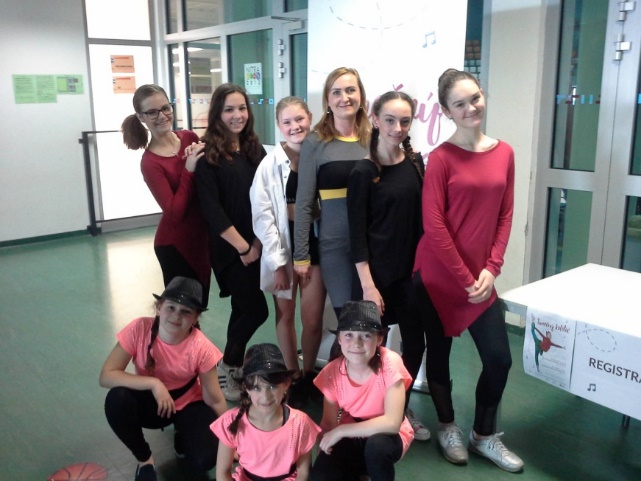 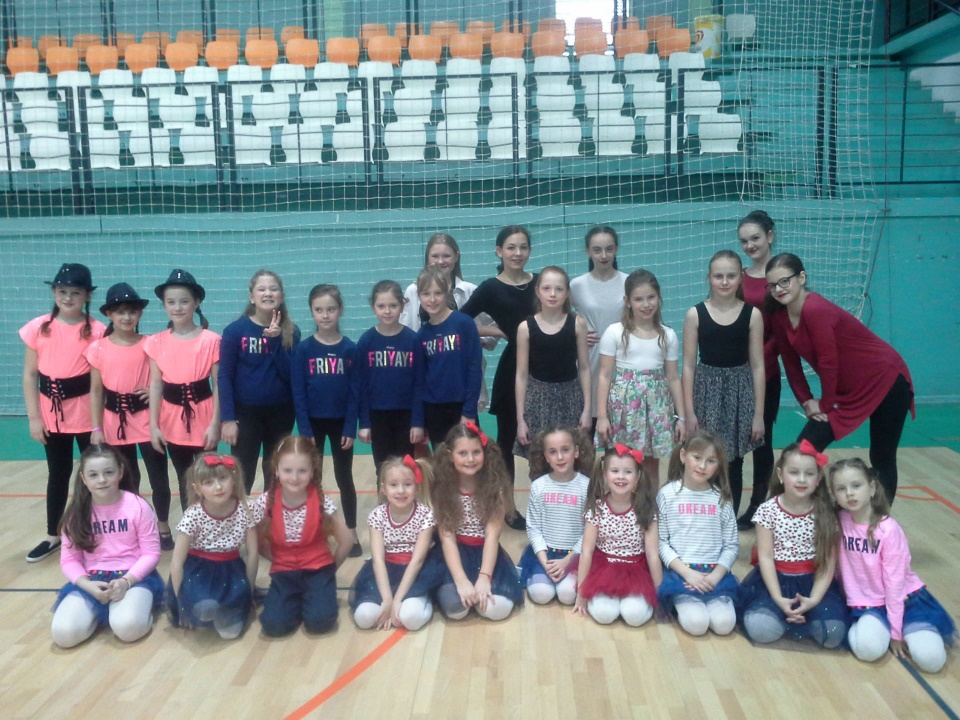       krajské kolo                                                regionálne koloVo víre tanca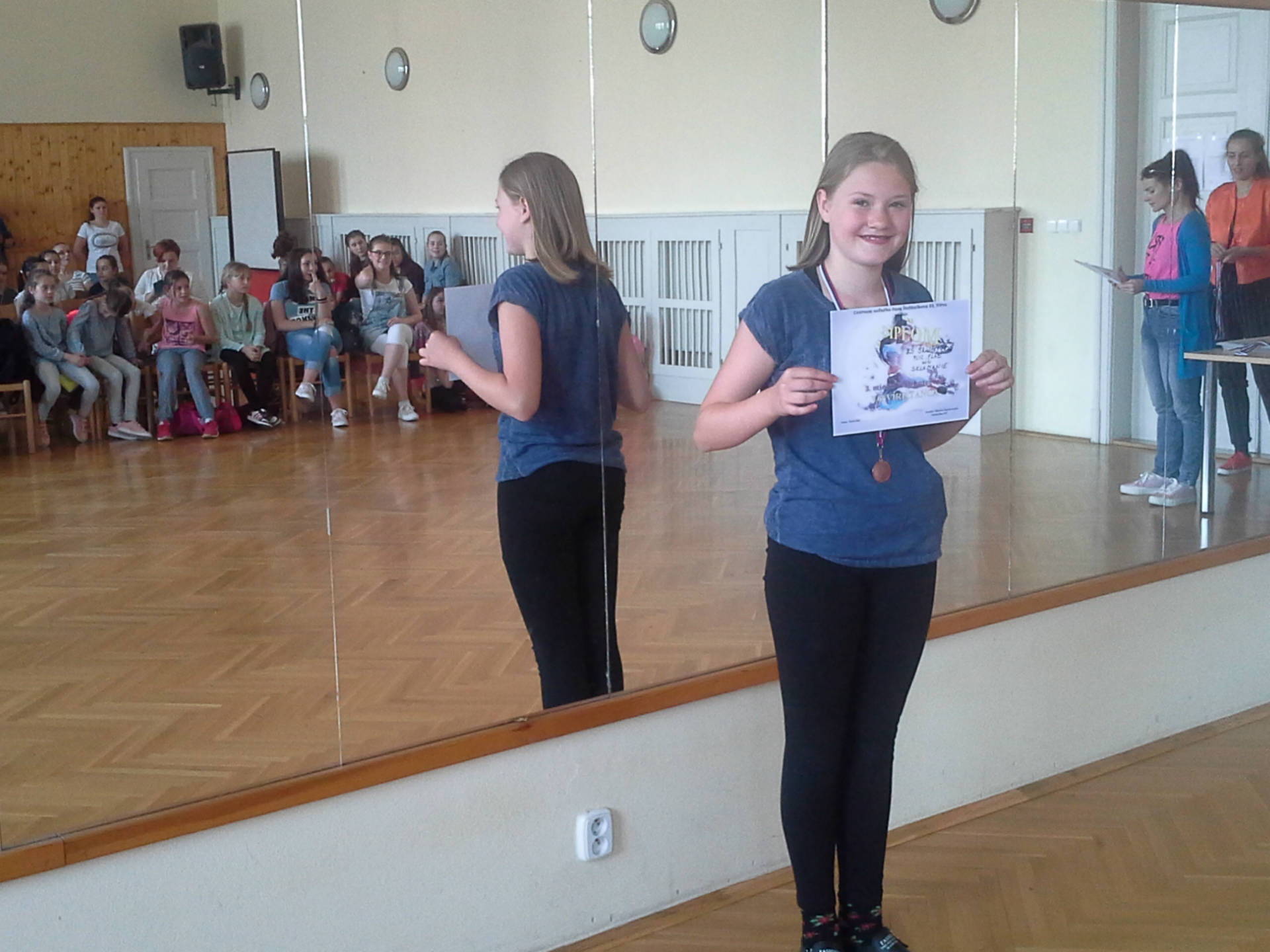 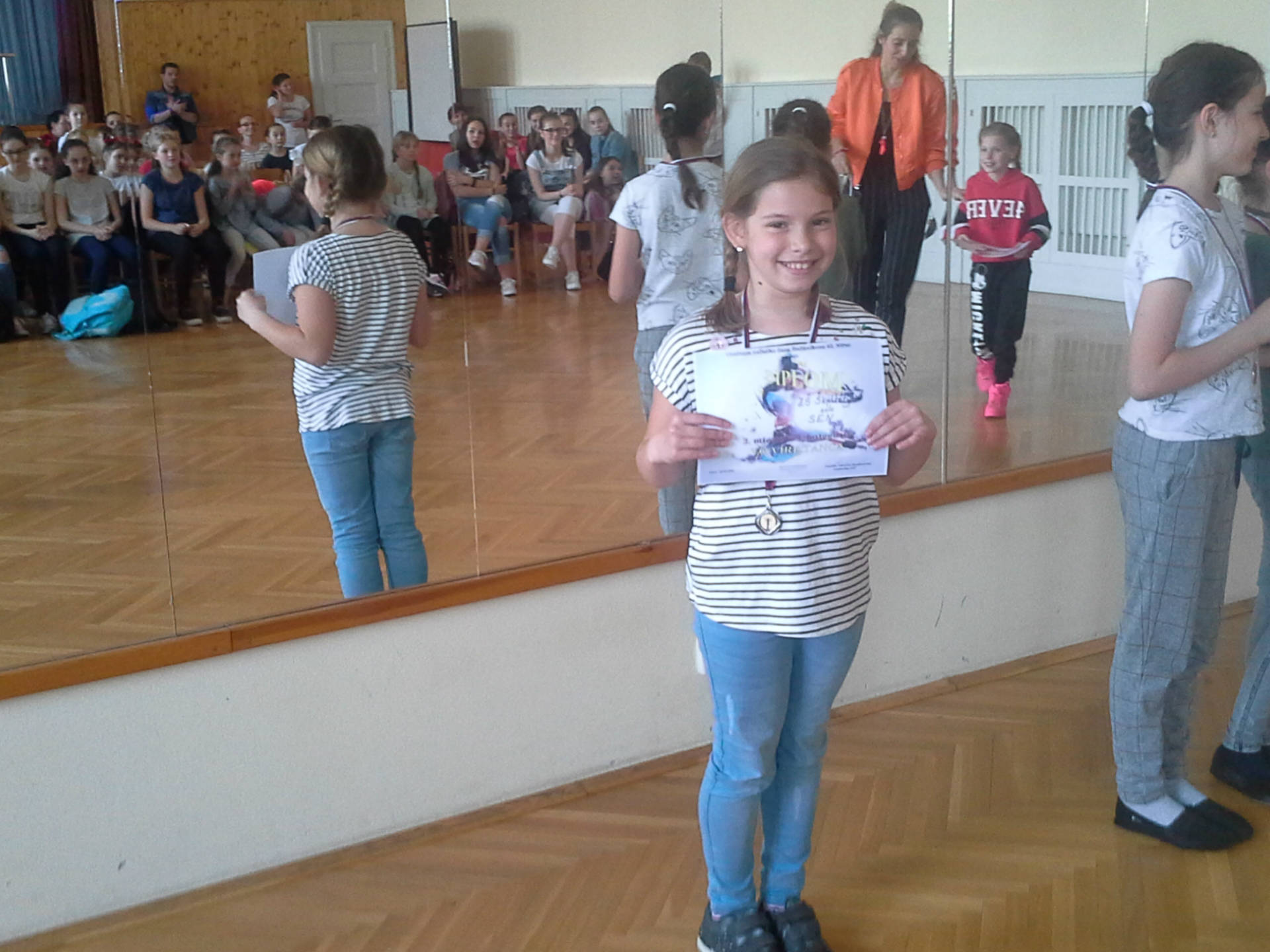 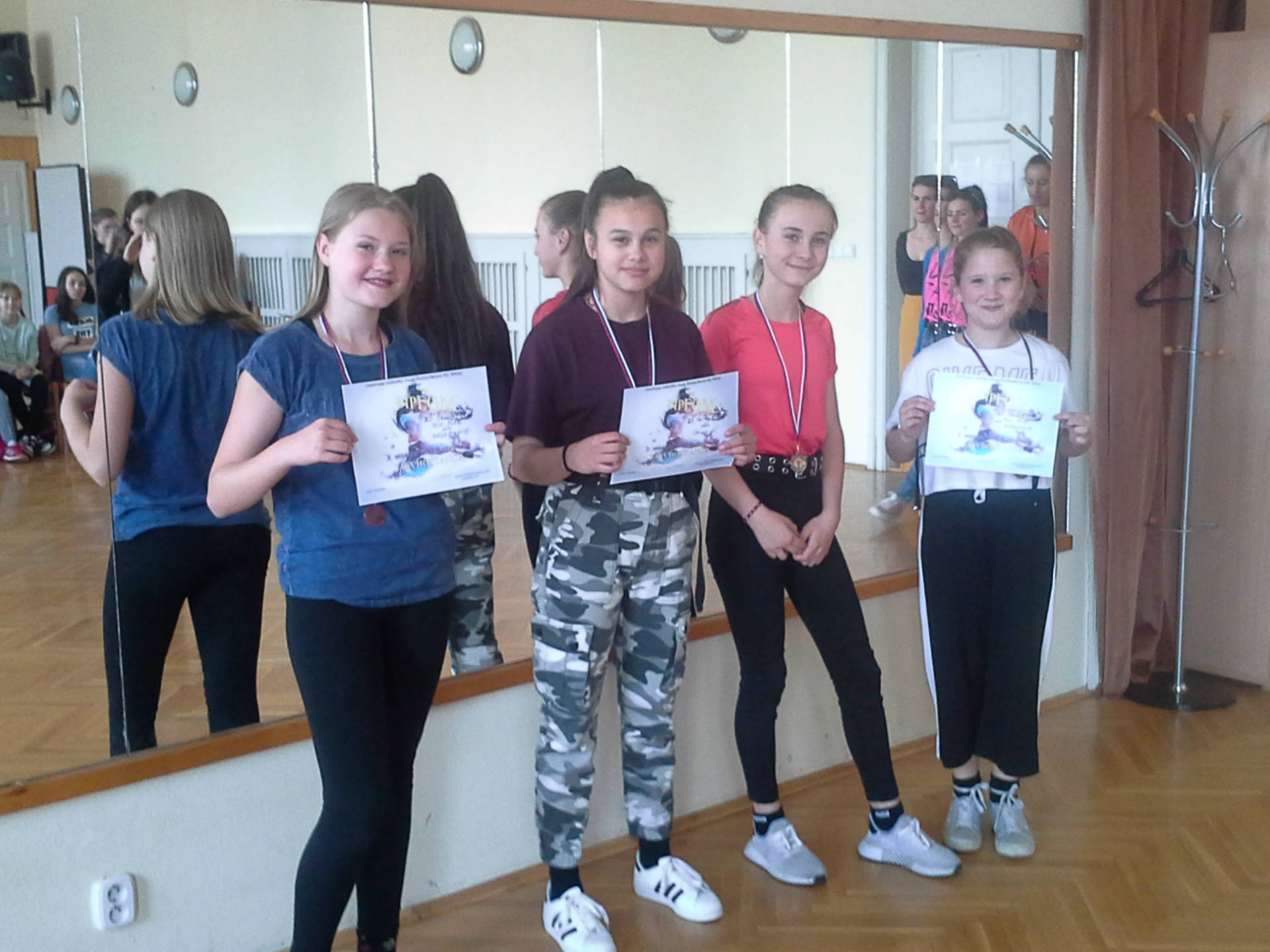 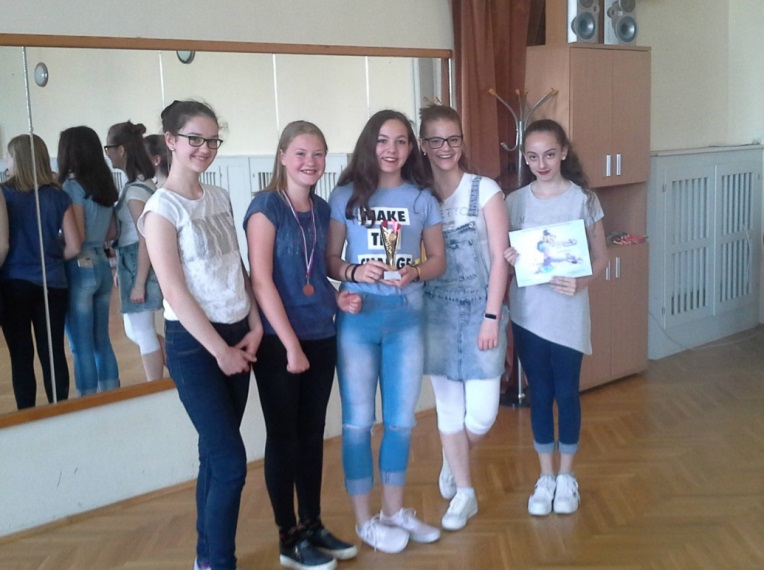 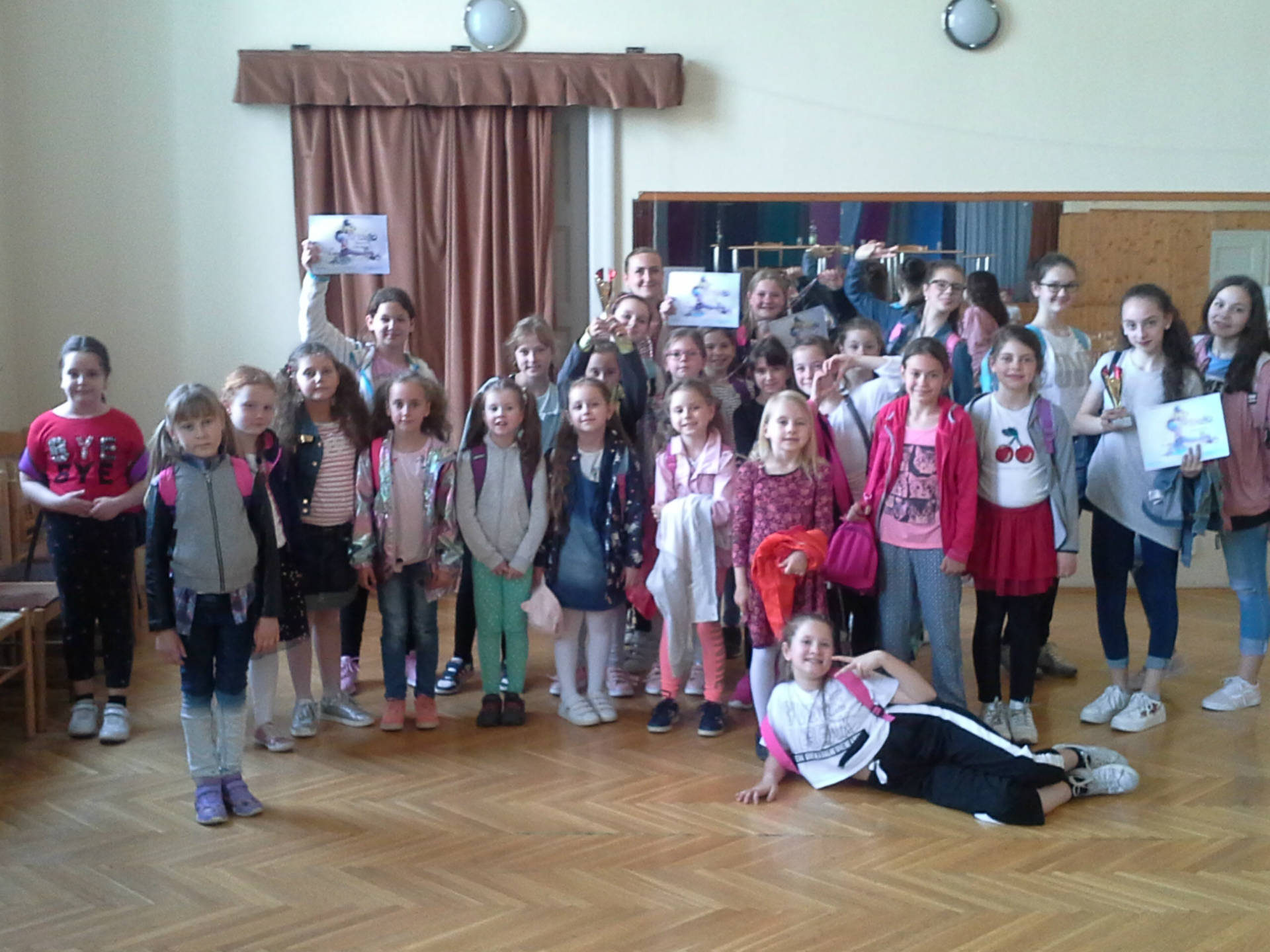       Hôrka hľadá talent                   Junior Battle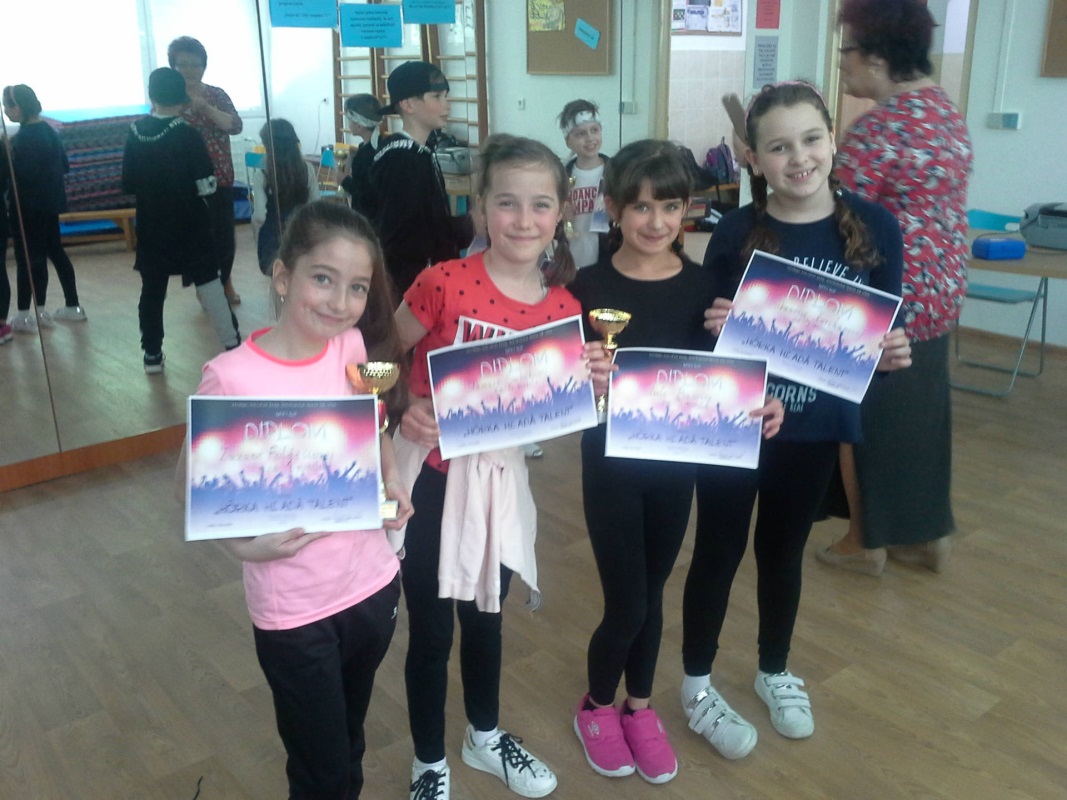 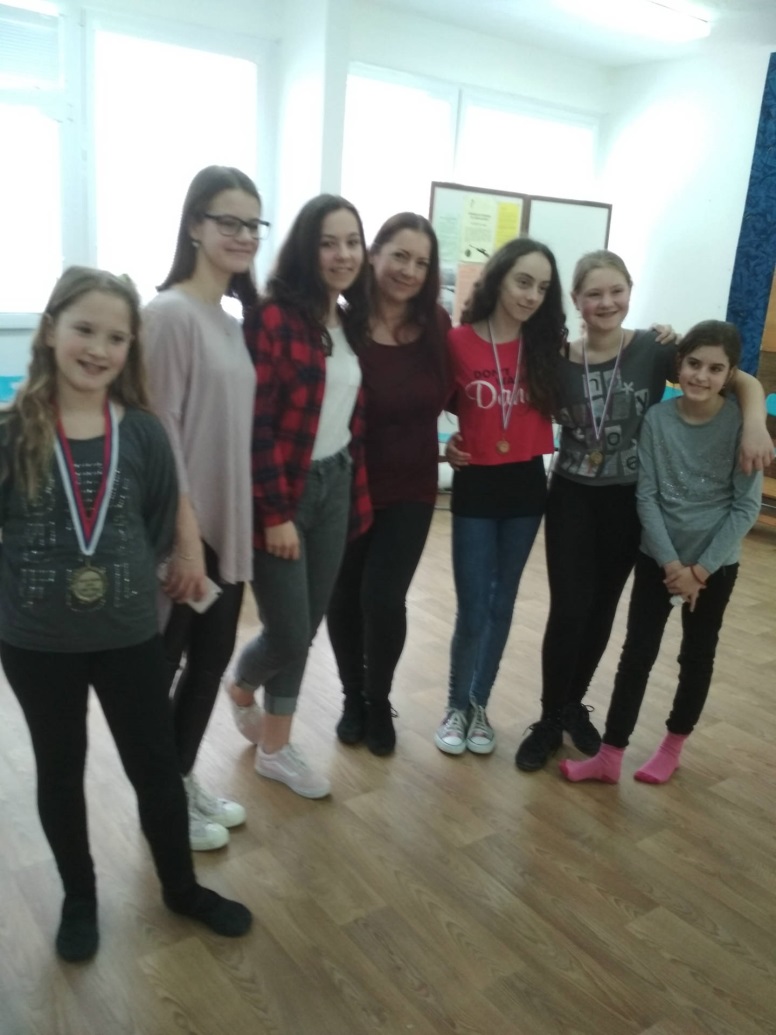       Miniliga M. Stocha                  McDonald´s Cup ZŠ vo futbale 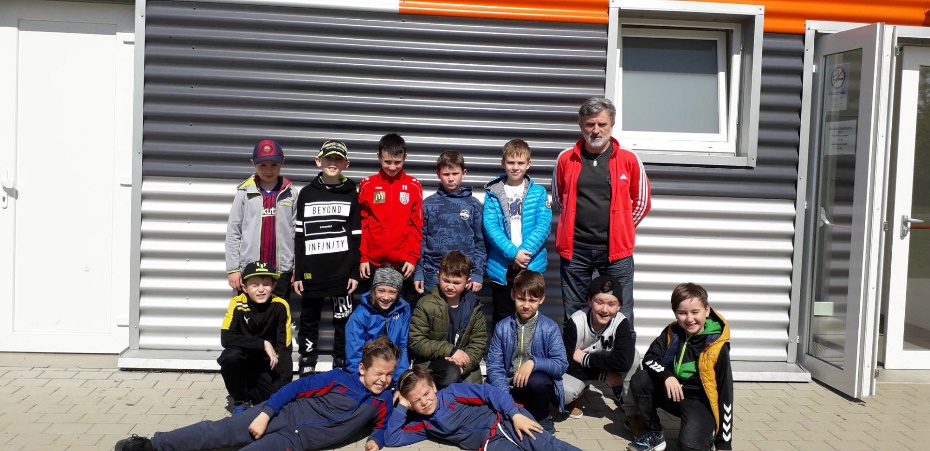 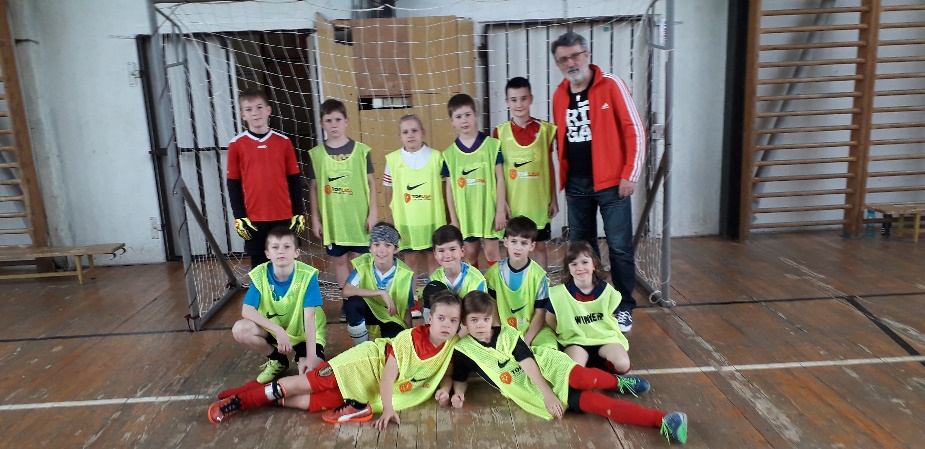 Hádzaná dievčatá MO  2.miesto        Švihadlová maratón show    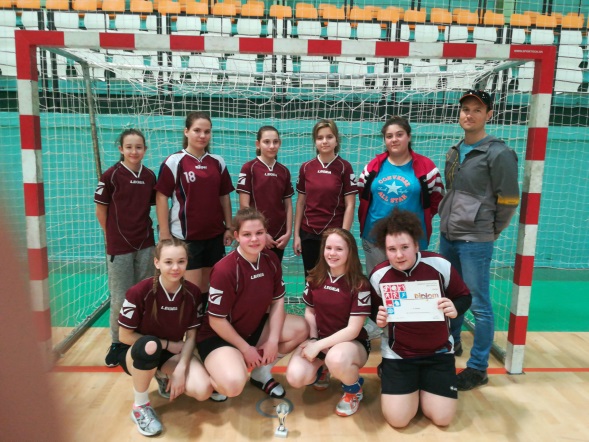 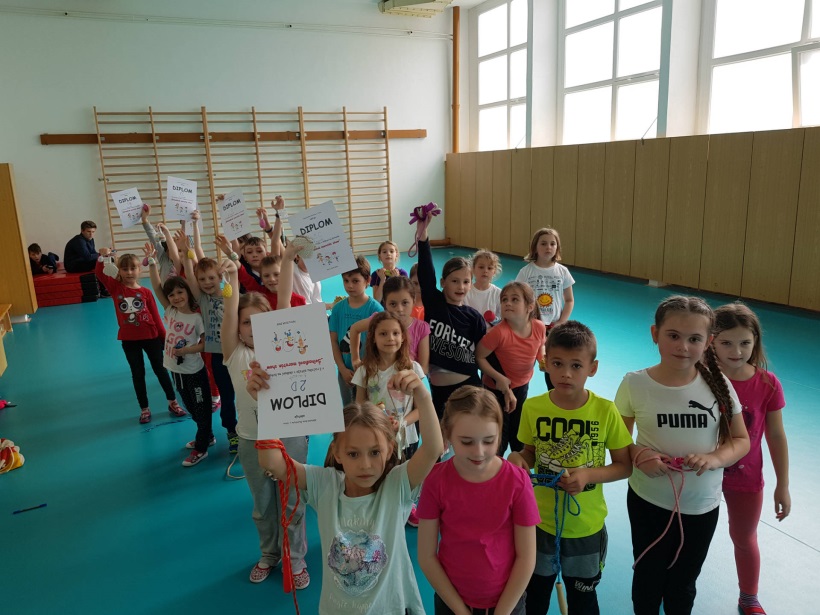 STORY  ANJ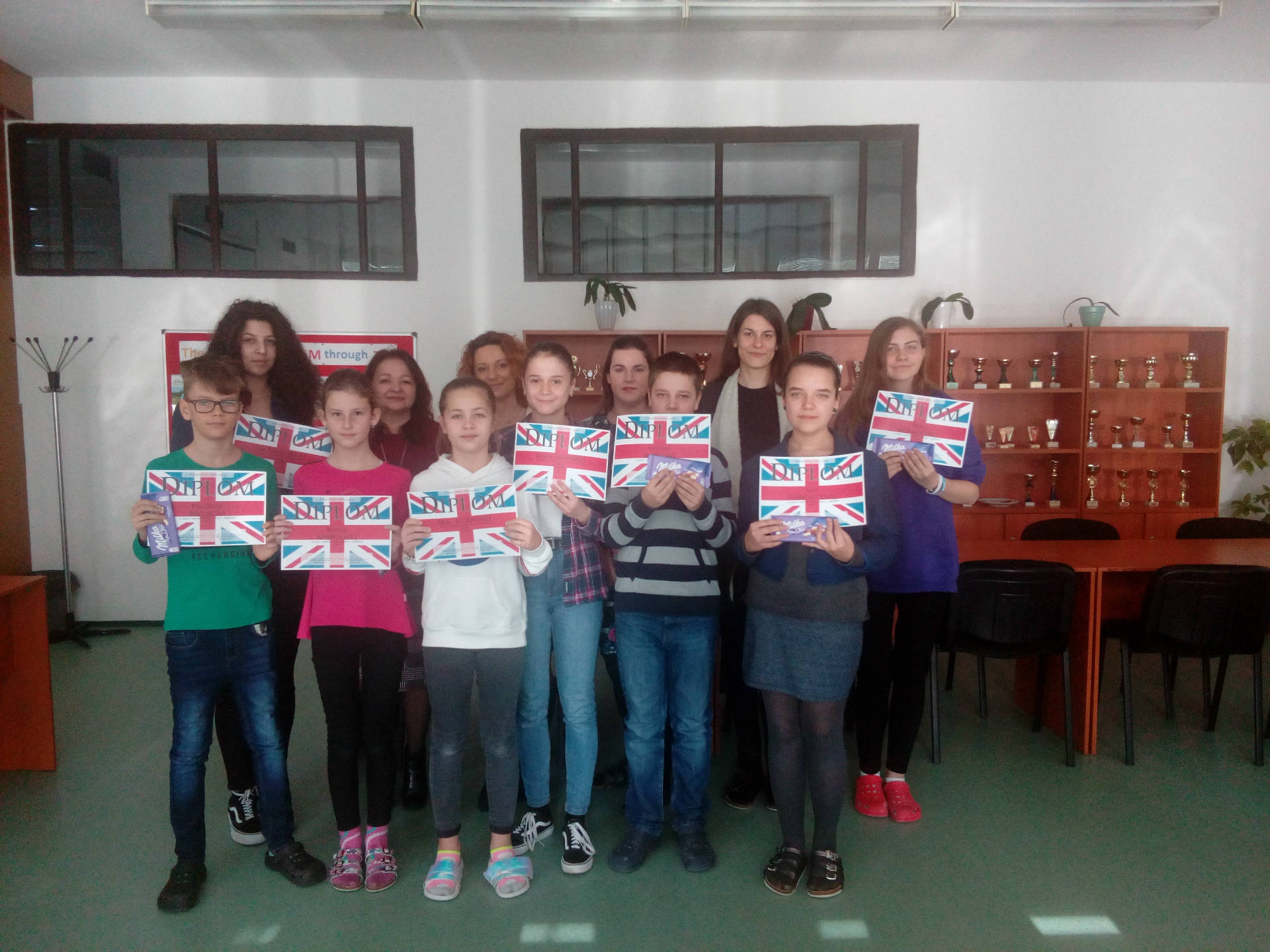  Olympiáda ANJ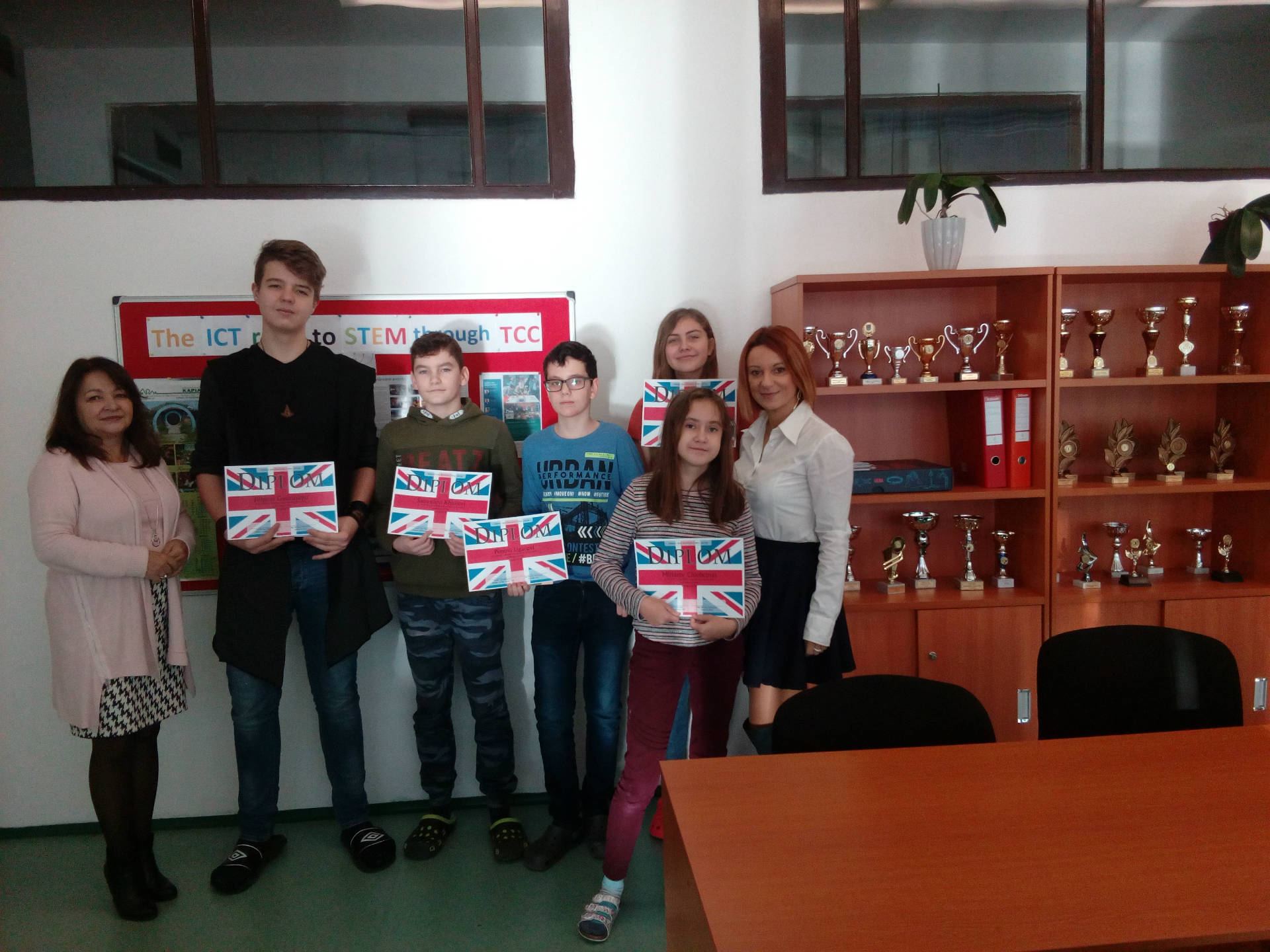 STORY RUJ/NEJ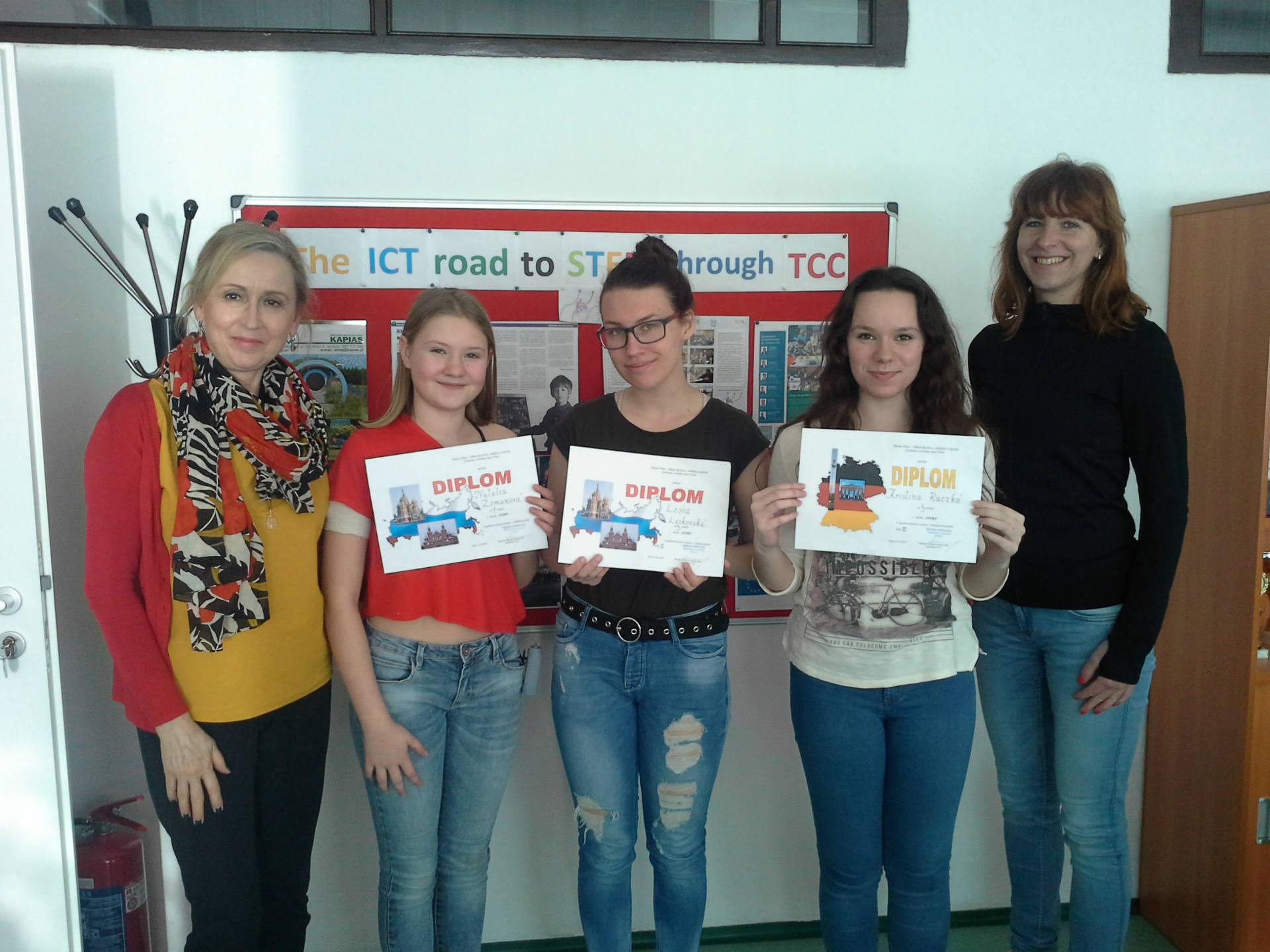 Všetkovedko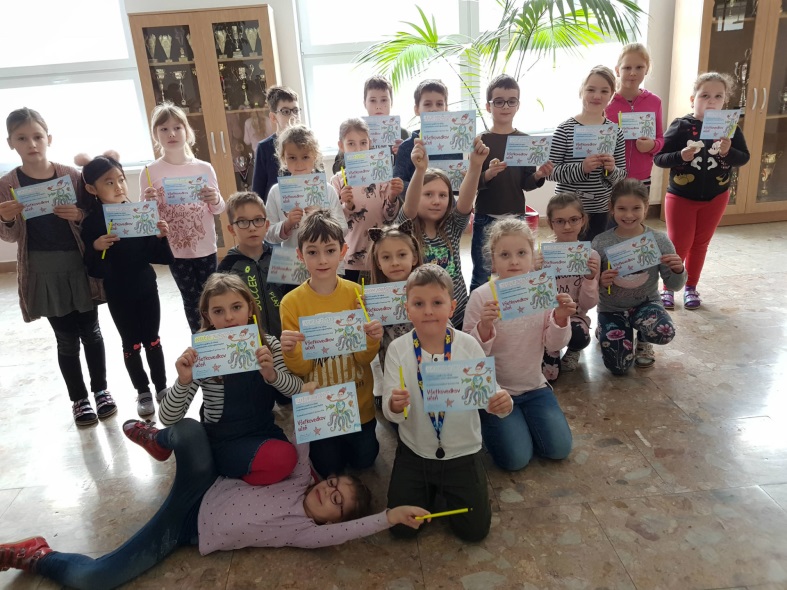 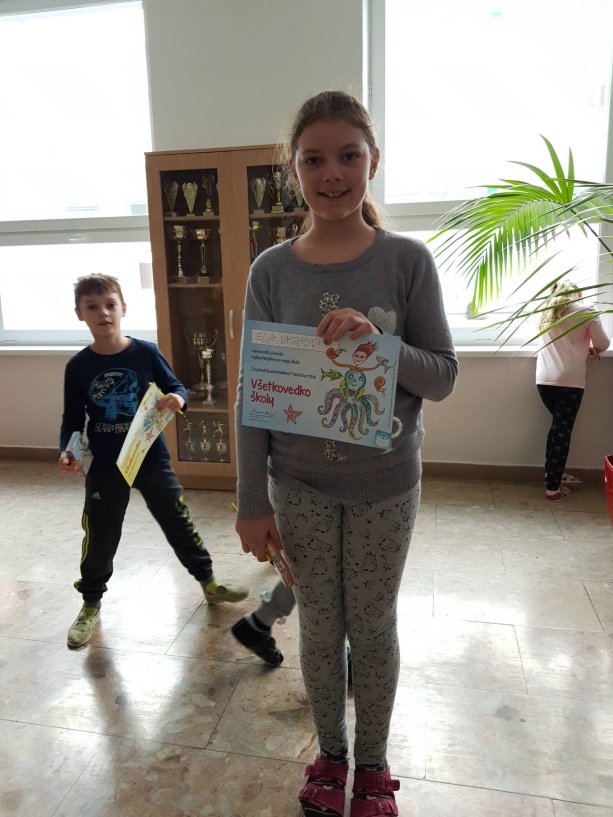 SONG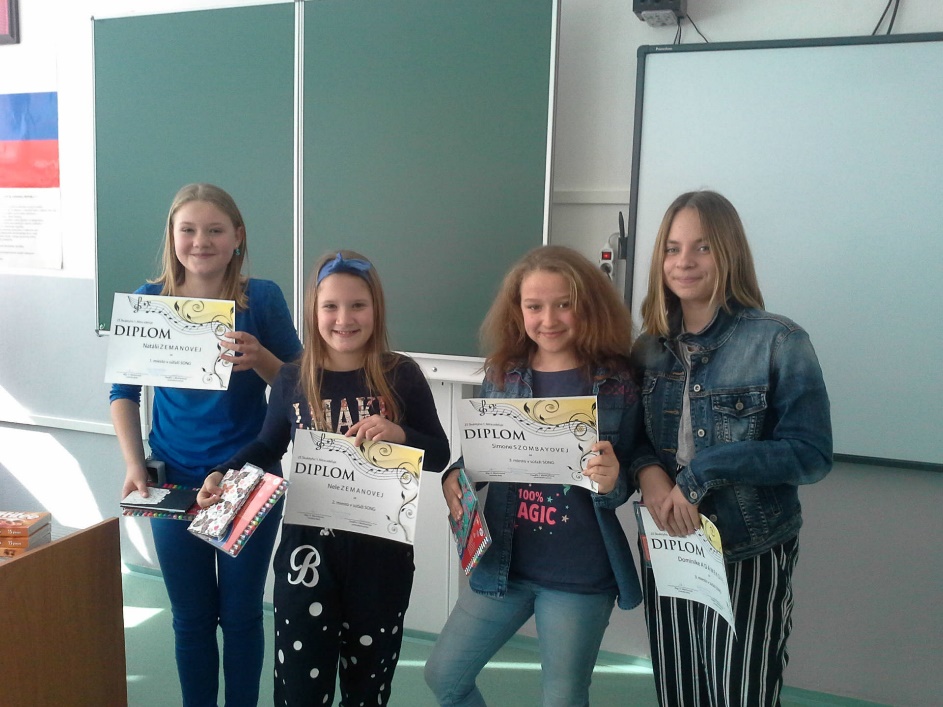 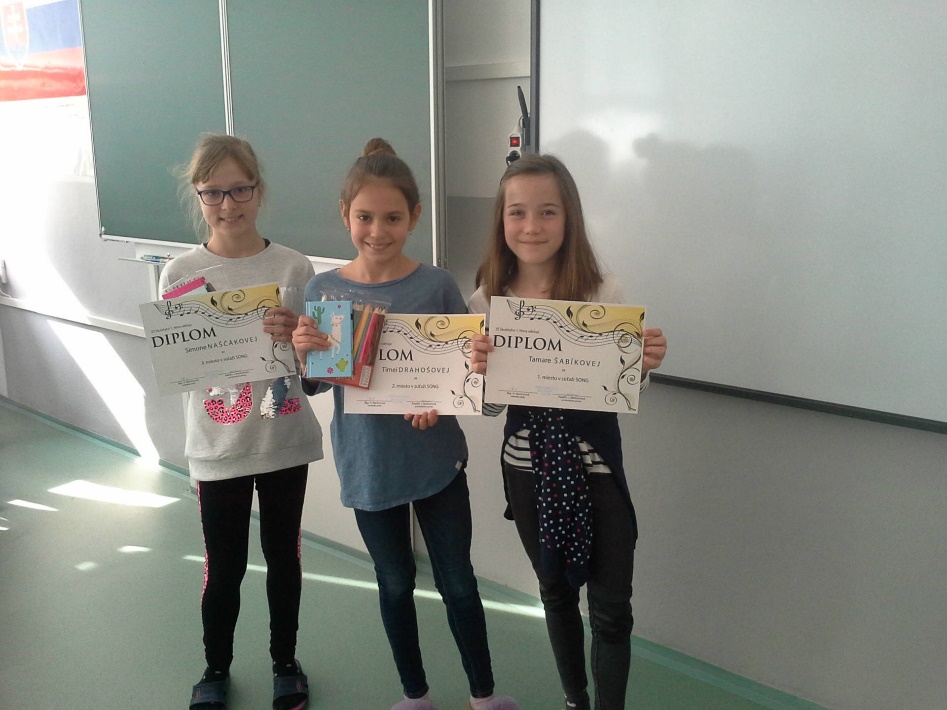 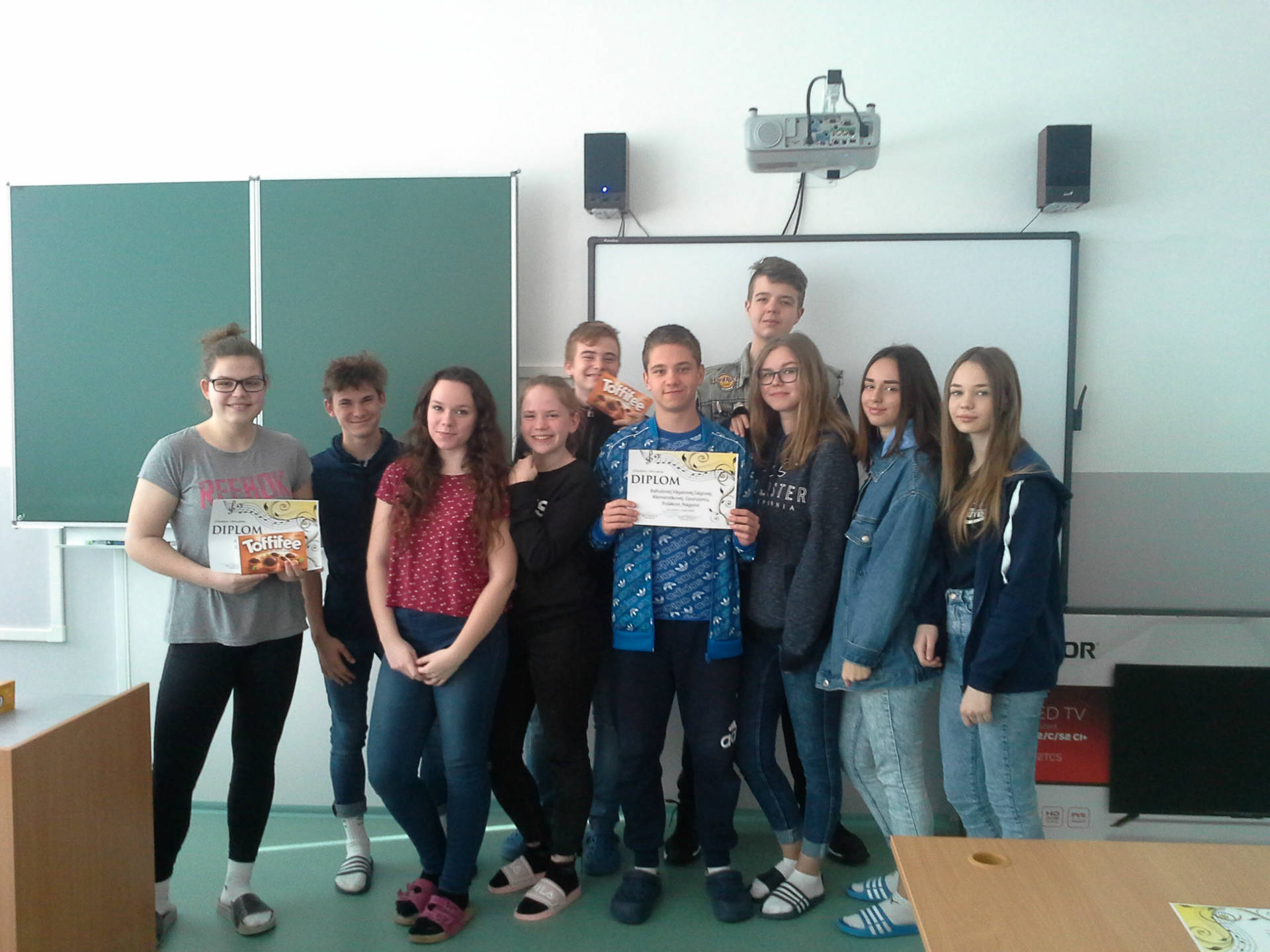 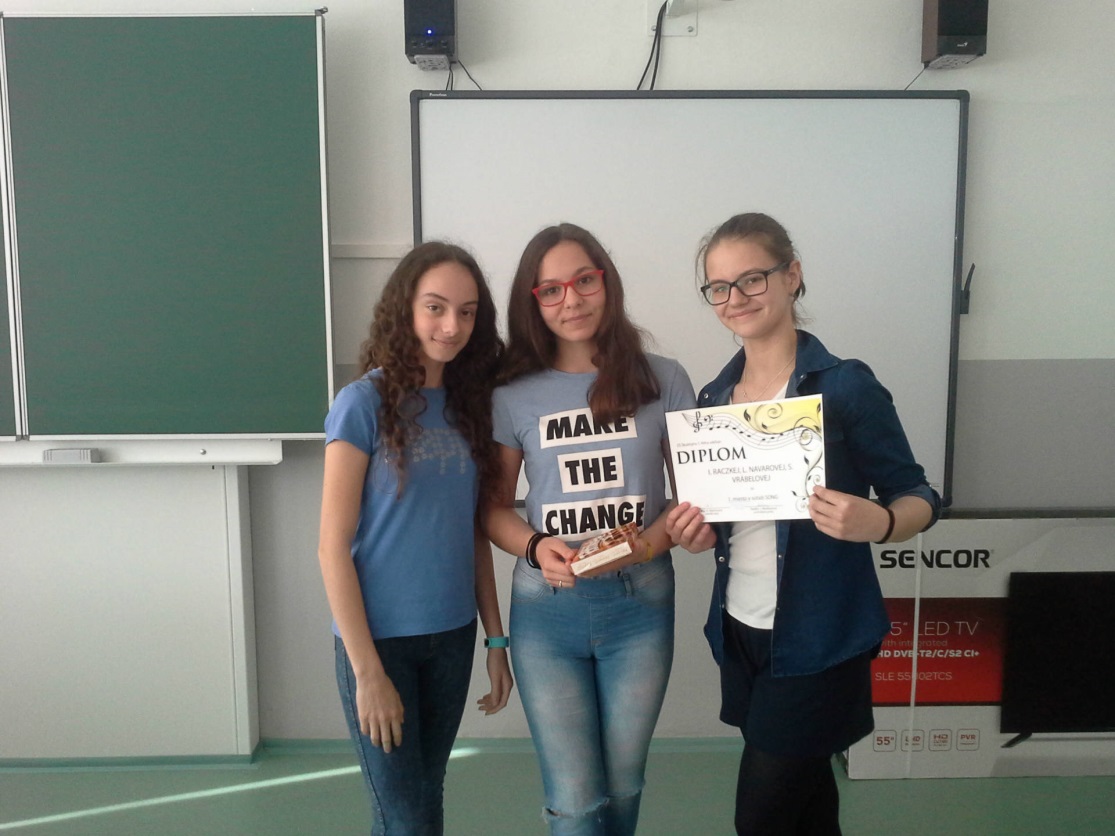 obvodové kolo  Hviezdoslavov Kubín   2. miesto   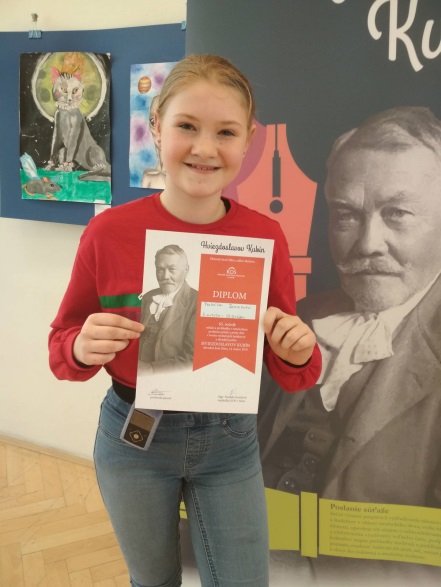 Šaliansky Maťko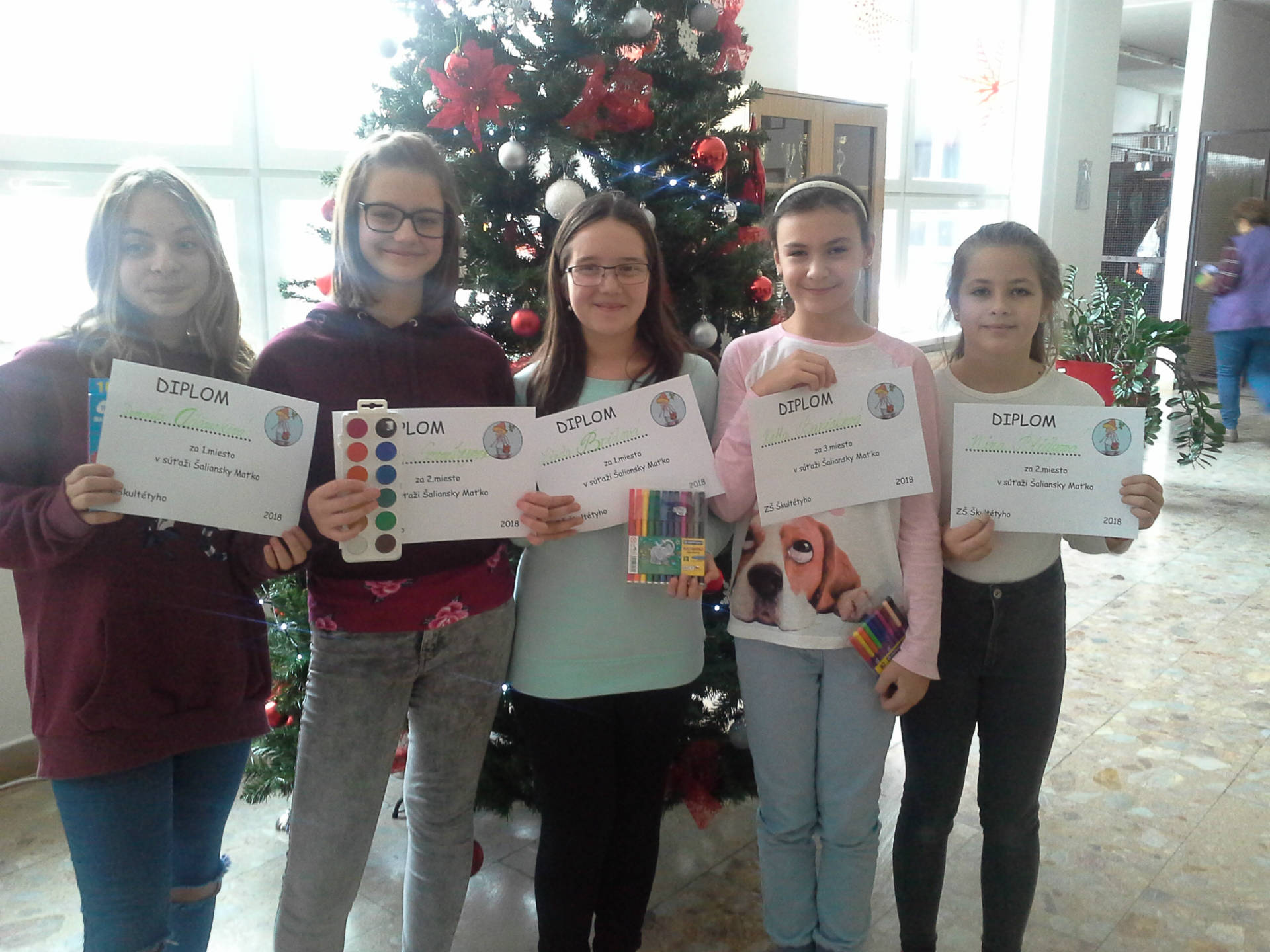 Olympiáda GEO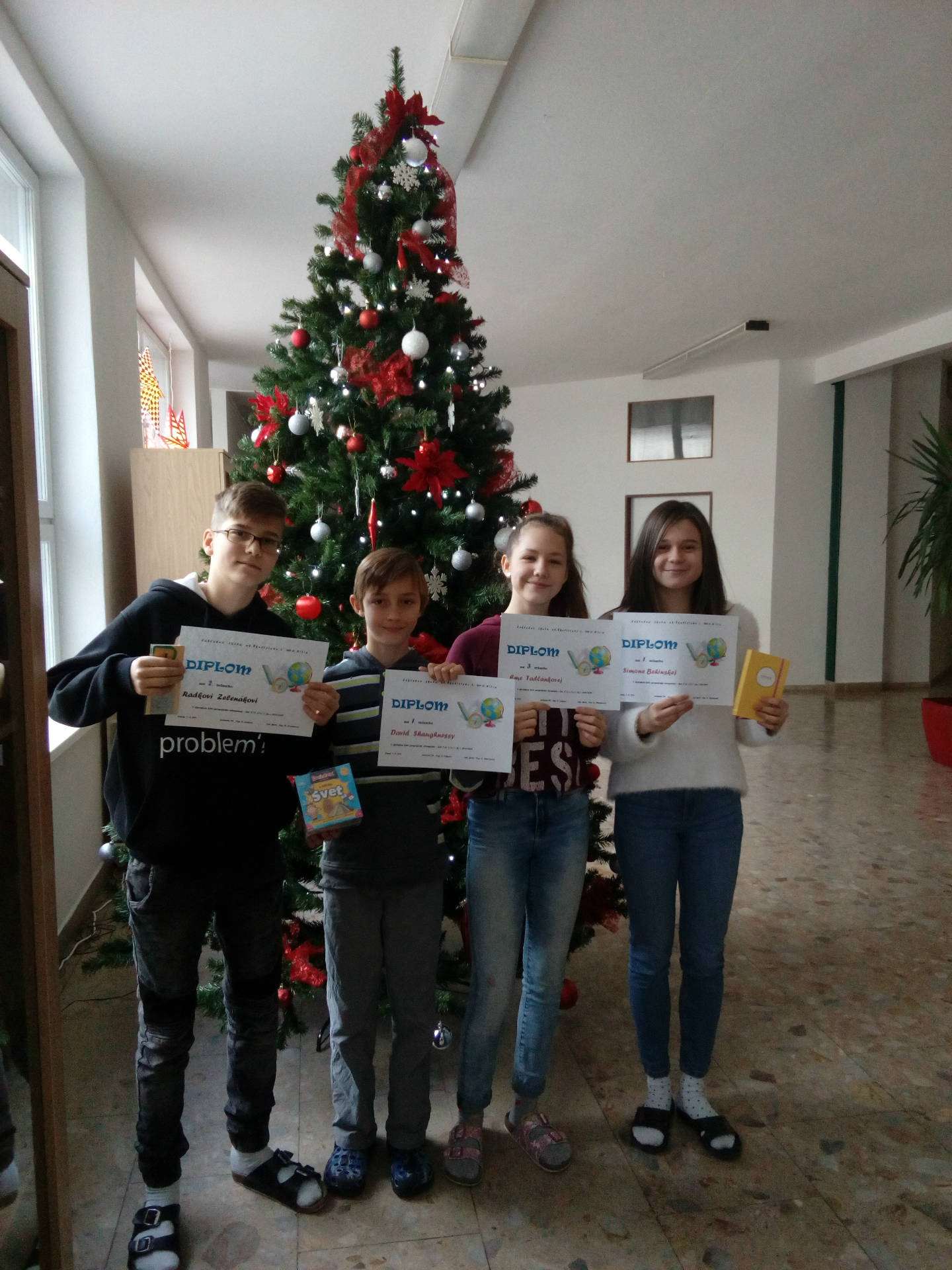 Ringo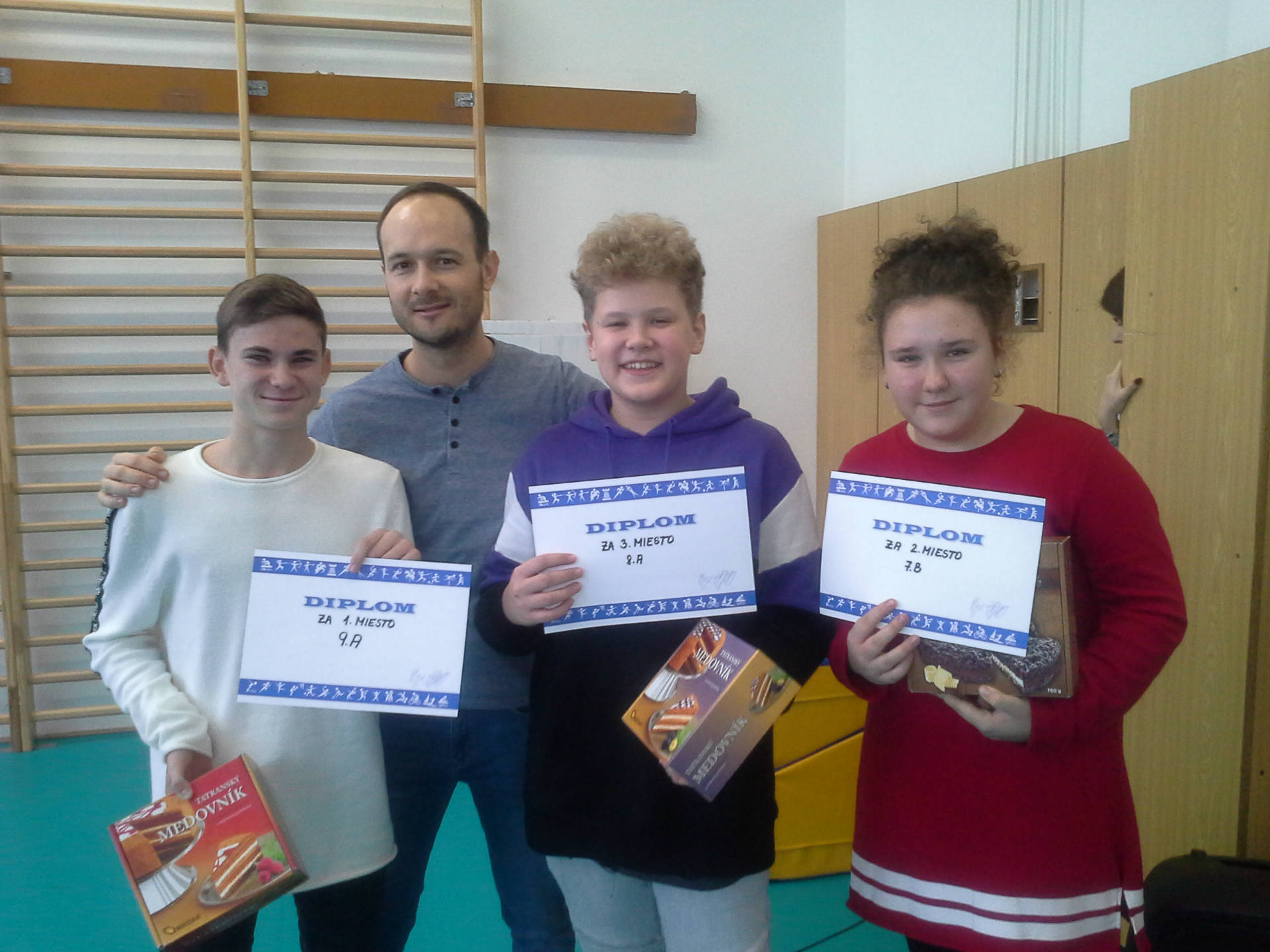 Minihandball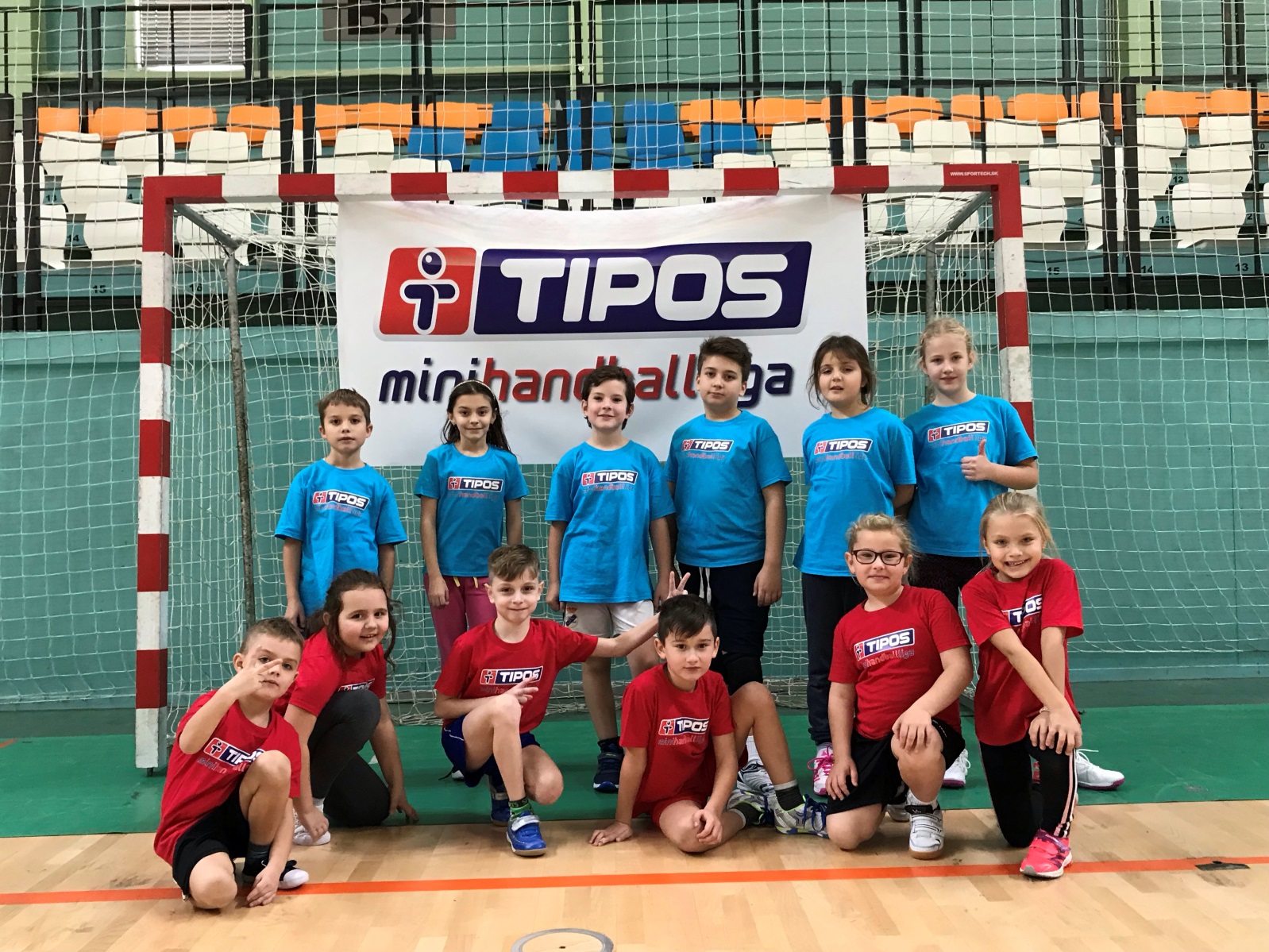 Florbalistky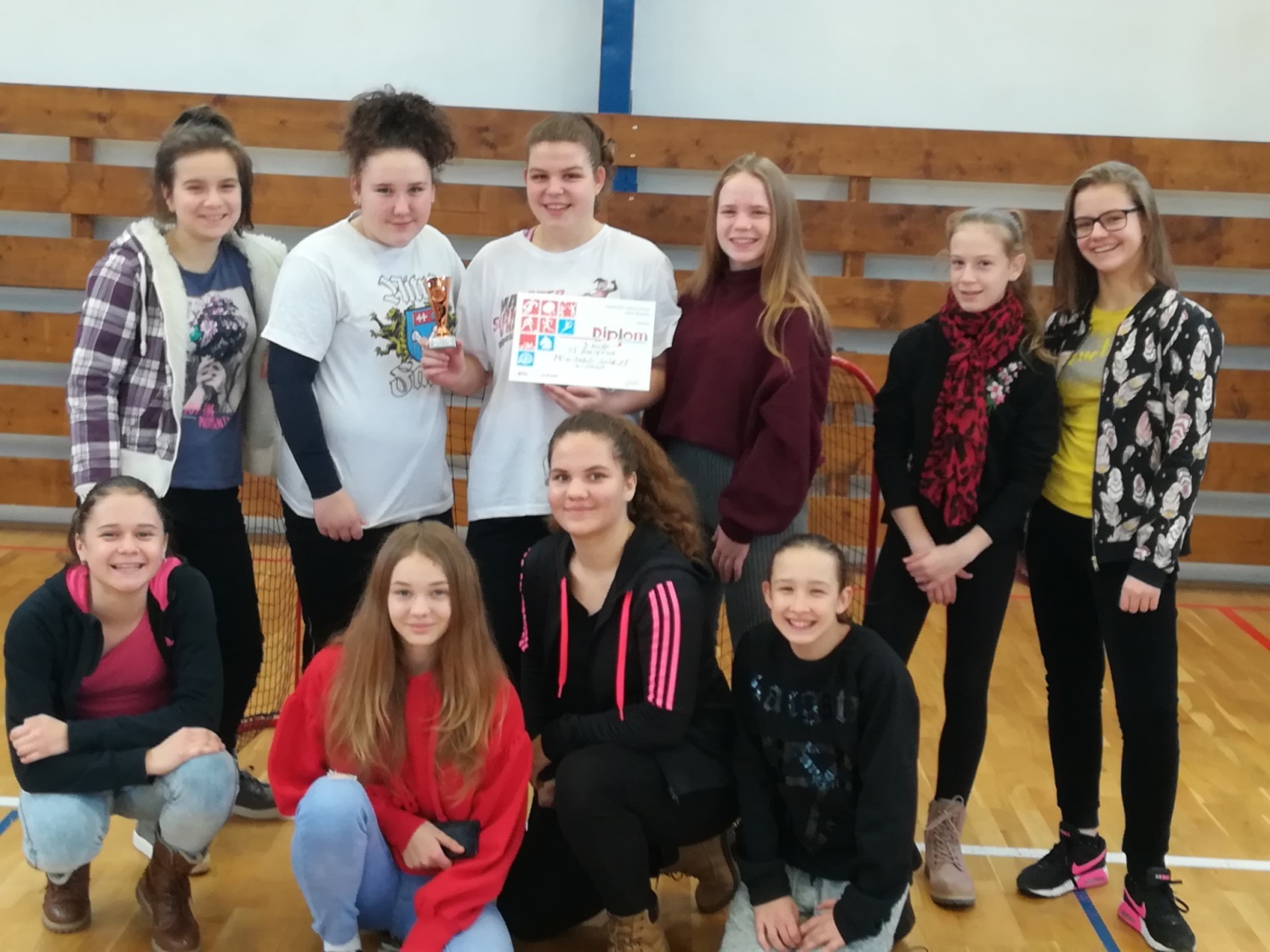 iBobor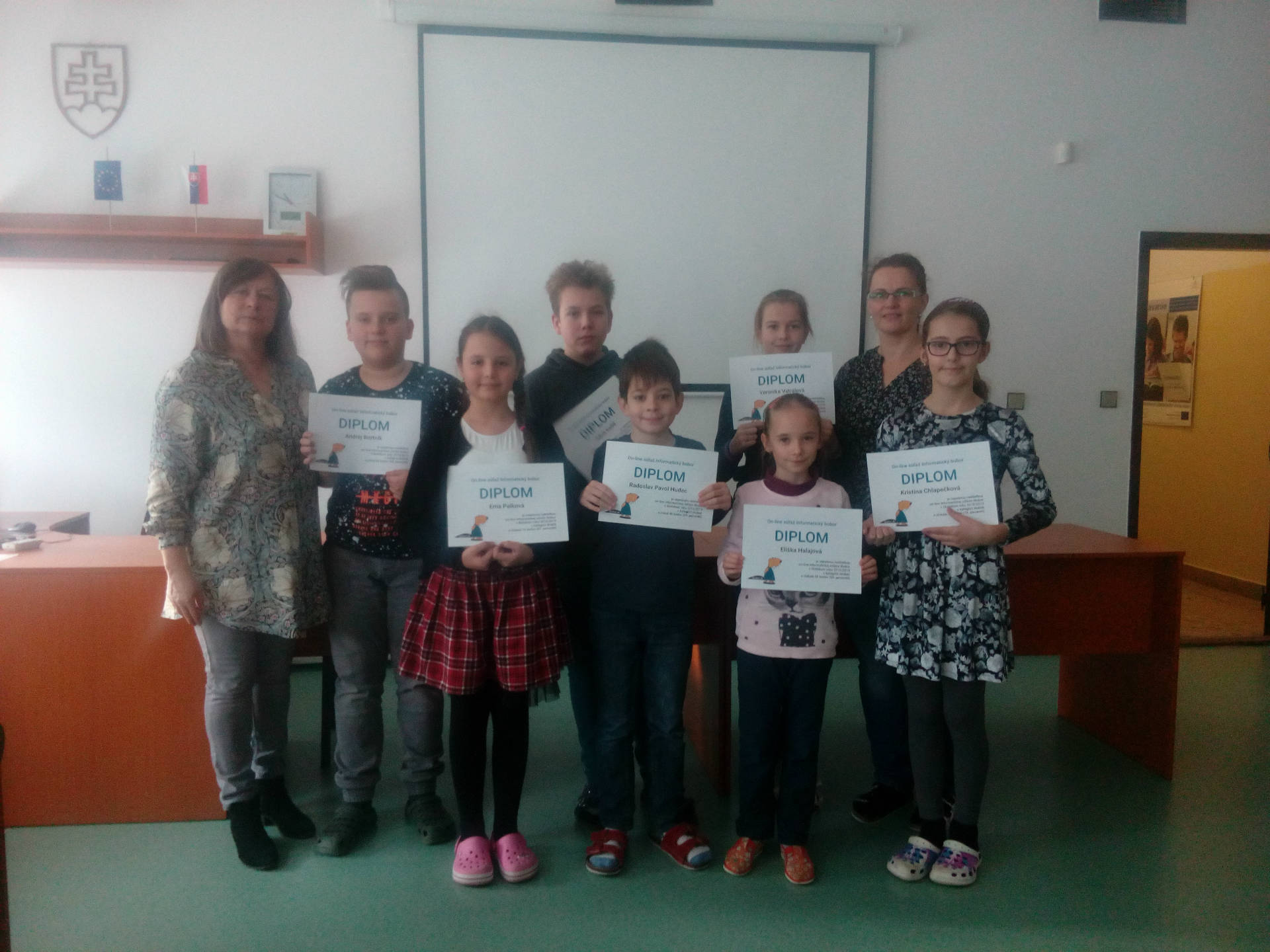 POPTÓN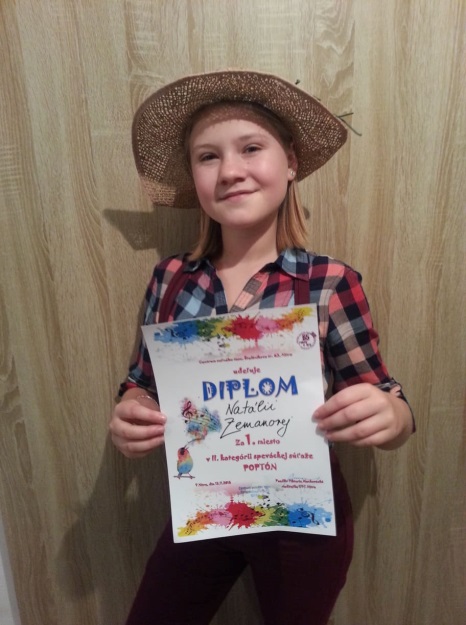 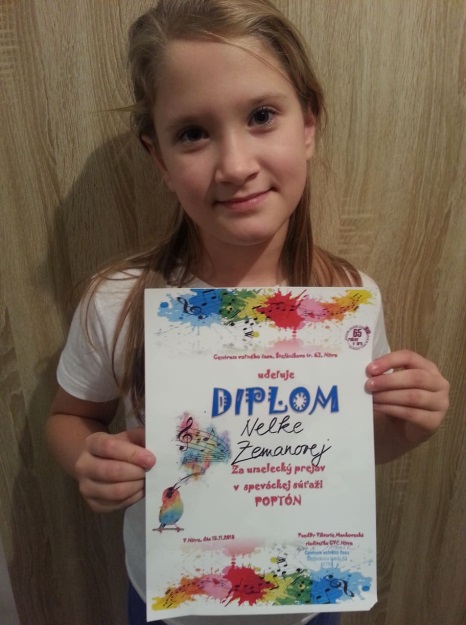 MO Atletika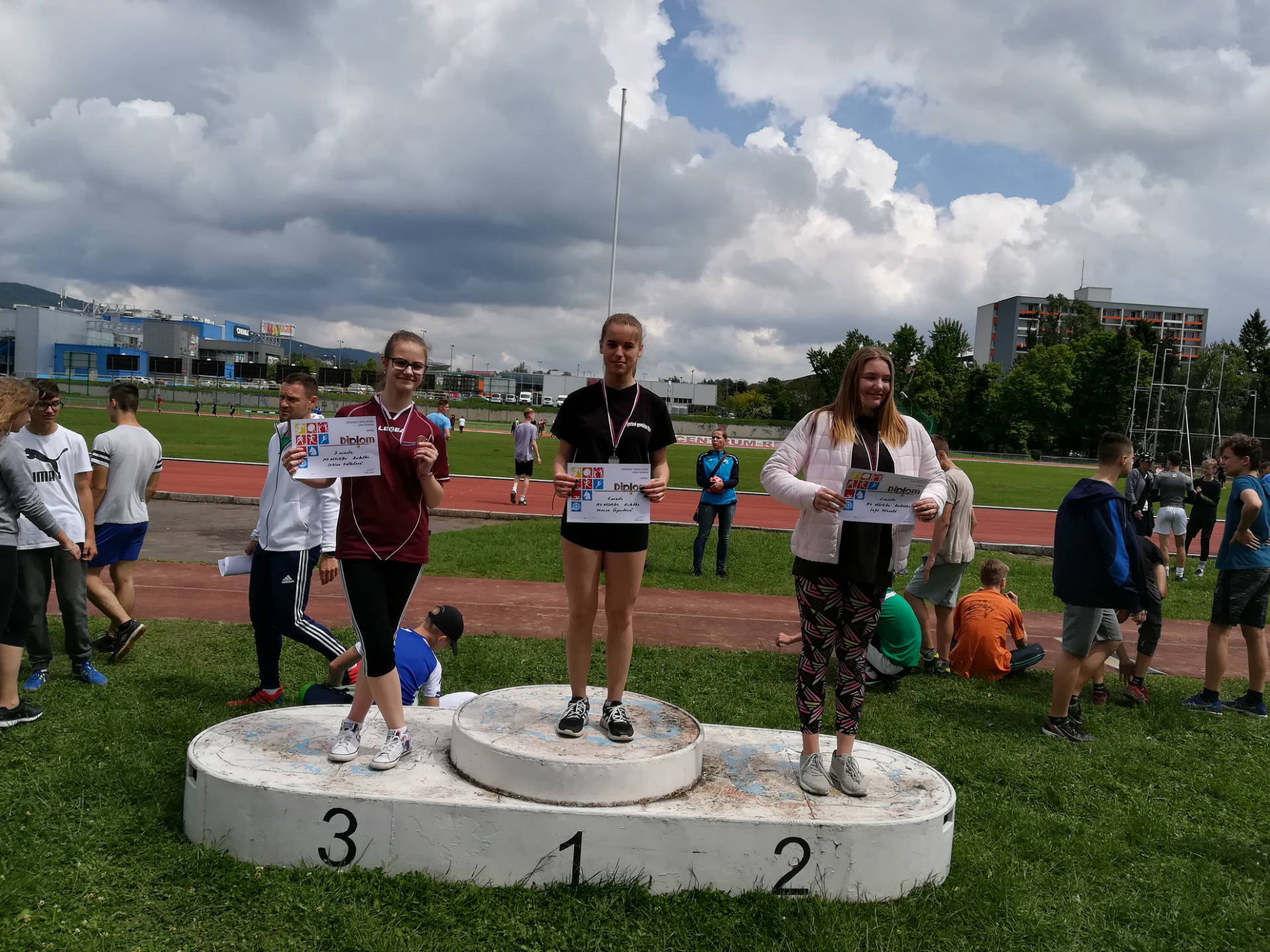 Čítajte s nami1. miesto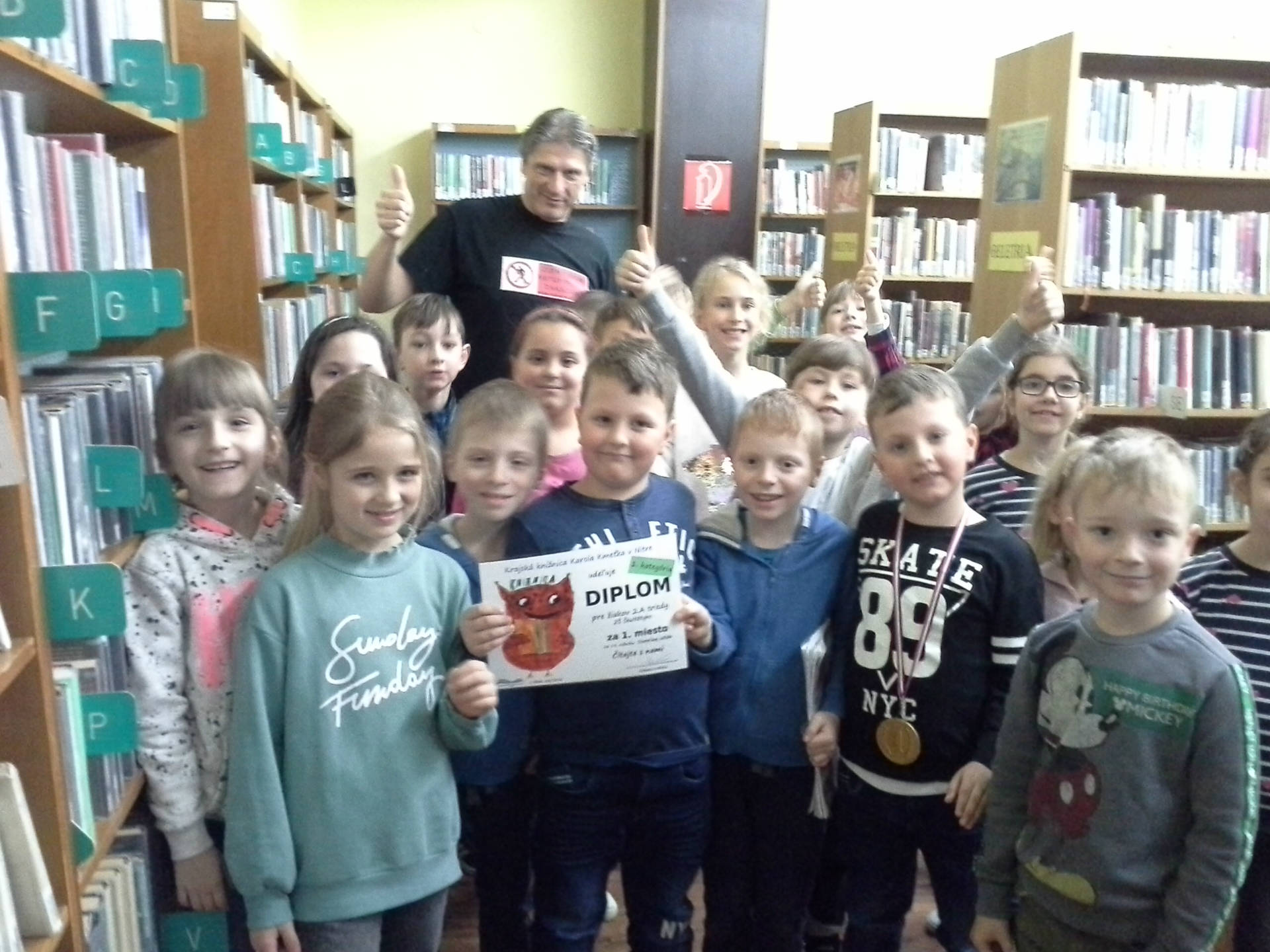 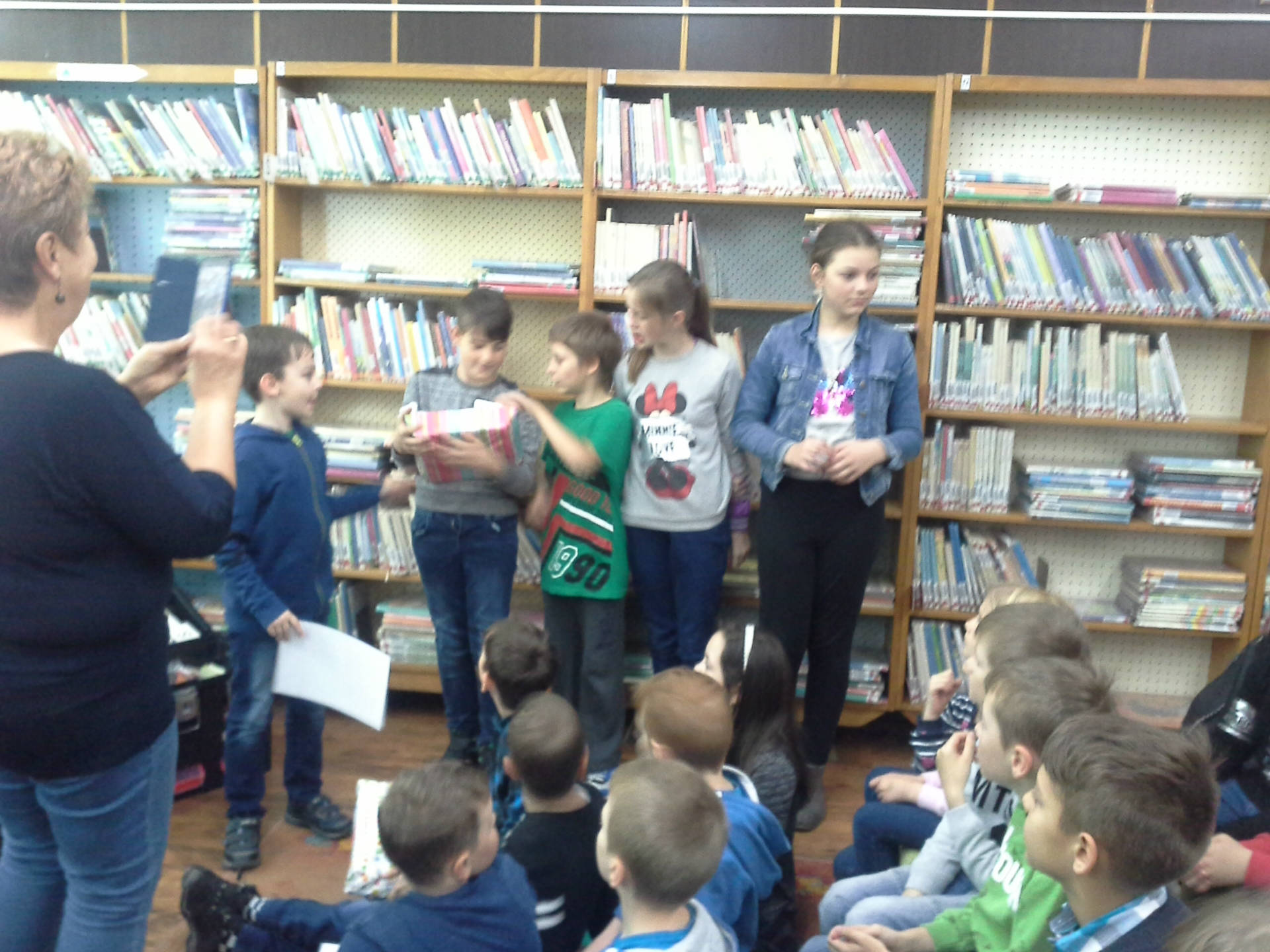 2. miesto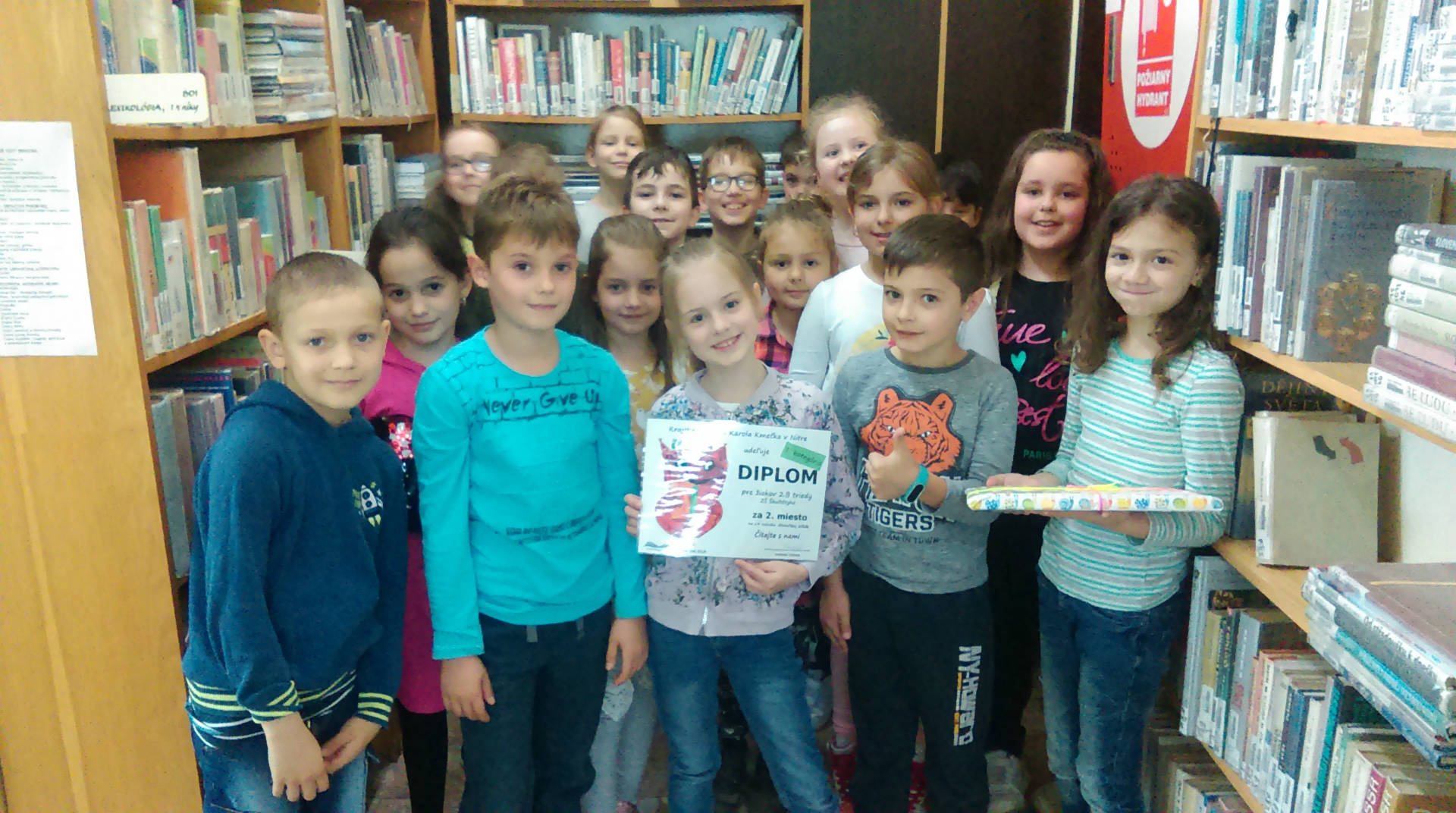 Slávik Slovenska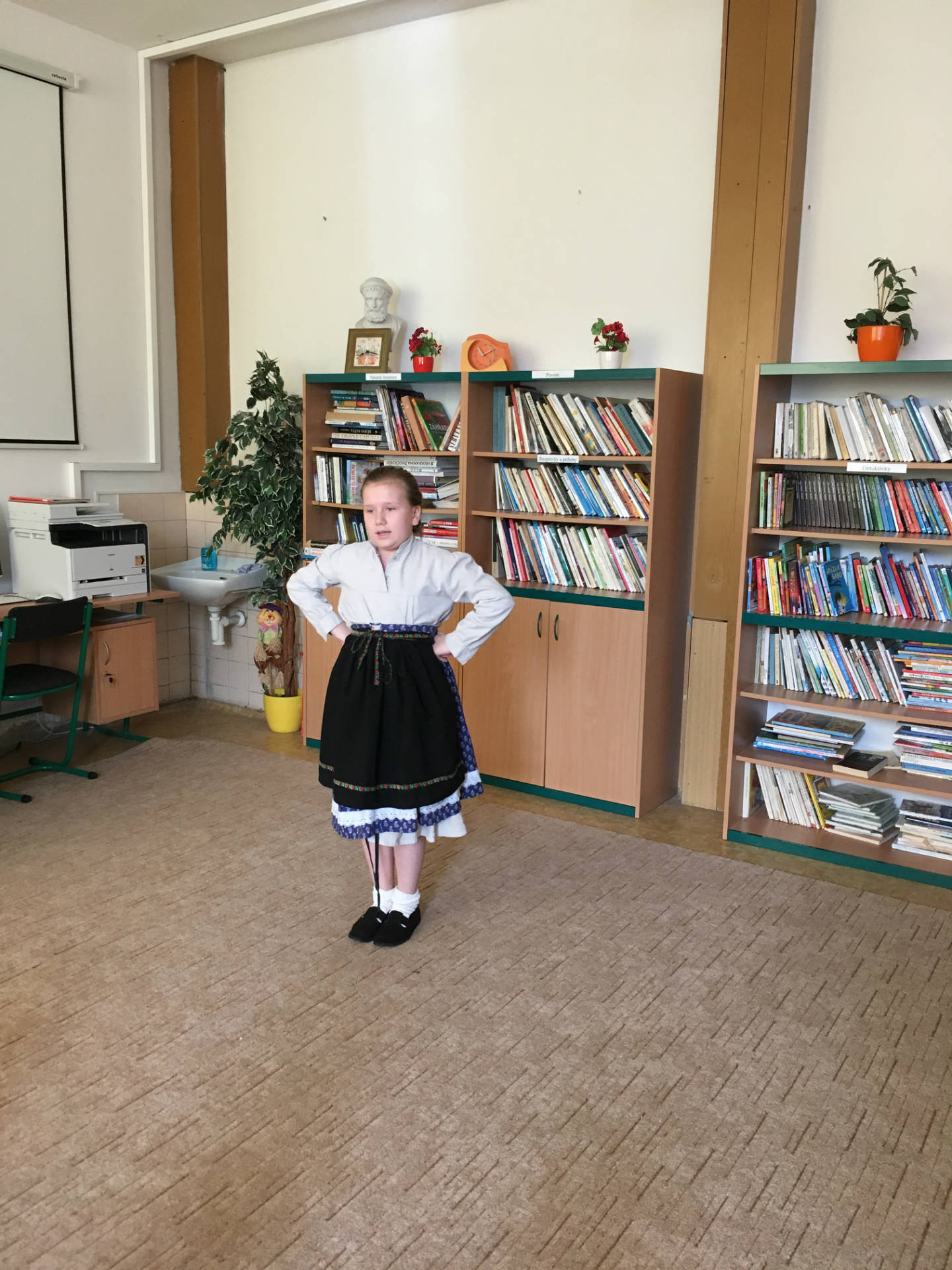 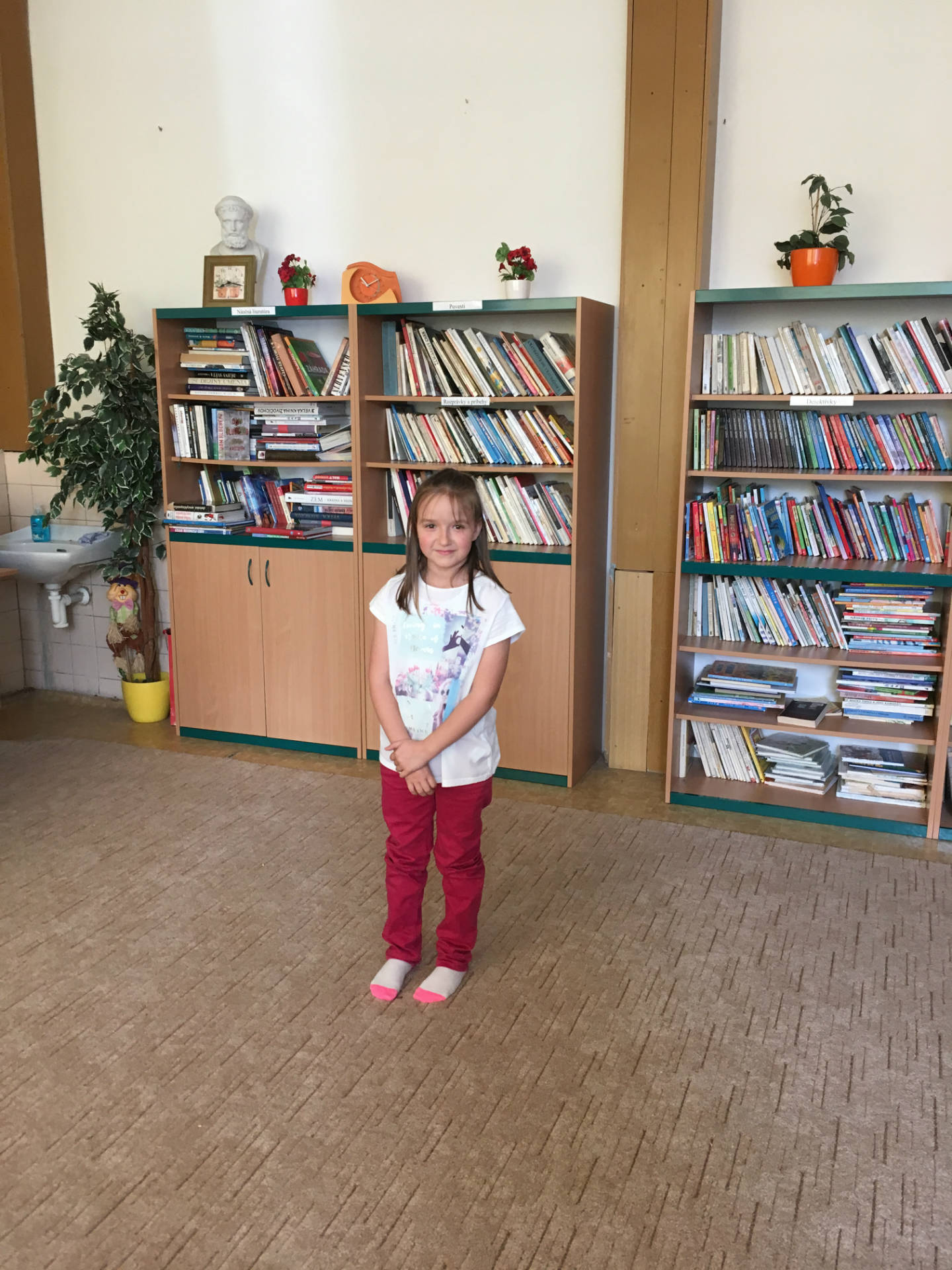 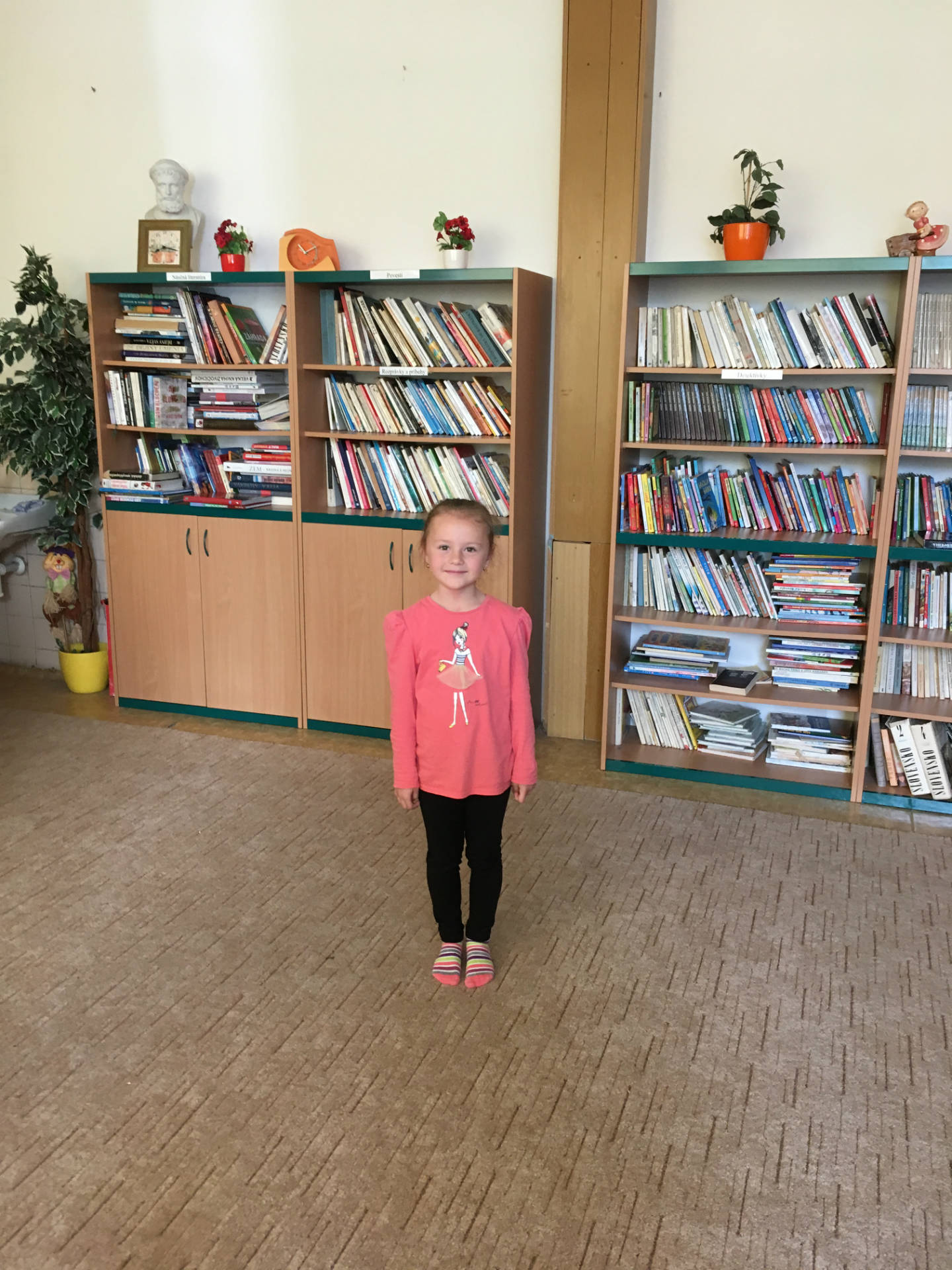 Miniliga 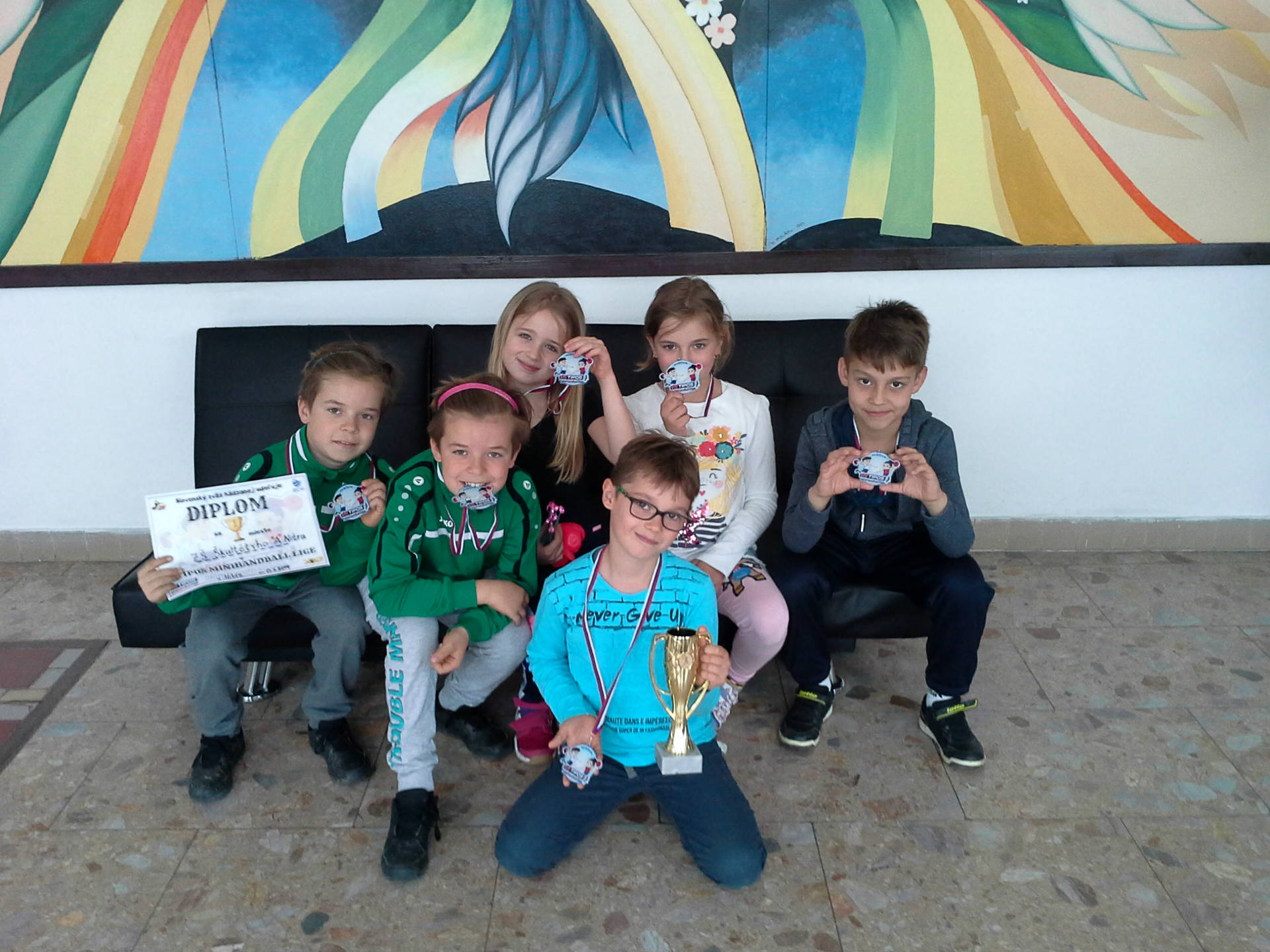 Farebný týždeň na ZŠ Škultétyho,  NitraPondelok - modrá                    Utorok - biela                                 Streda - červená                                                 Štvrtok - zelená                                                                   Piatok - dúhová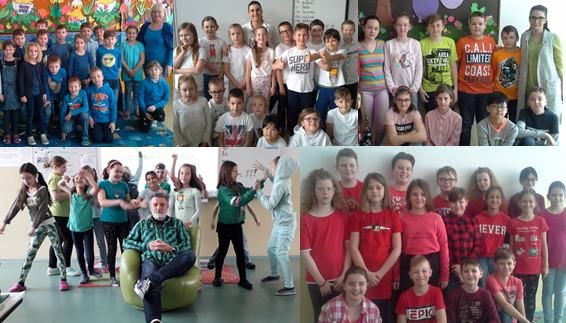 Kravička ZUZUĽA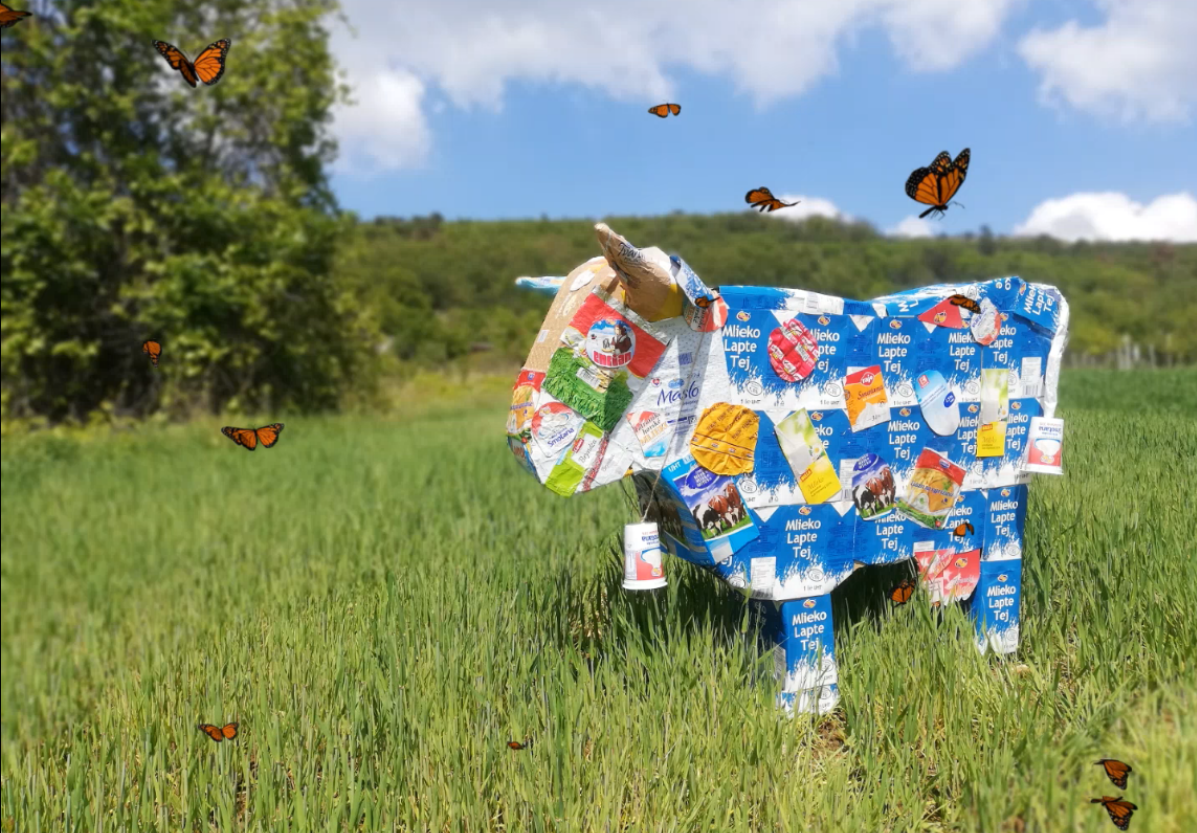 